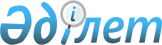 О некоторых вопросах в сфере Государственной образовательной накопительной системыСовместный приказ Министра науки и высшего образования Республики Казахстан от 8 января 2024 года № 7 и Министра просвещения Республики Казахстан от 9 января 2024 года № 4. Зарегистрирован в Министерстве юстиции Республики Казахстан 11 января 2024 года № 33897
      В соответствии с подпунктами 37), 37-1) и 39) пункта 15 Положения о Министерстве науки и высшего образования Республики Казахстан, утвержденного постановлением Правительства Республики Казахстан от 19 августа 2022 года № 580 "О некоторых вопросах Министерства науки и высшего образования Республики Казахстан", пунктом 1 статьи 27 Закона Республики Казахстан "О правовых актах" ПРИКАЗЫВАЕМ:
      1. Утвердить:
      1) типовой договор об образовательном накопительном вкладе согласно приложению 1 к настоящему совместному приказу;
      2) типовой договор образовательного накопительного страхования согласно приложению 2 к настоящему совместному приказу;
      3) типовое соглашение о сотрудничестве в сфере Государственной образовательной накопительной системы между оператором в сфере Государственной образовательной накопительной системы и банком-участником согласно приложению 3 к настоящему совместному приказу;
      4) типовое соглашение о сотрудничестве в сфере Государственной образовательной накопительной системы между оператором в сфере Государственной образовательной накопительной системы и страховой организацией-участником согласно приложению 4 к настоящему совместному приказу;
      5) типовое соглашение о сотрудничестве в сфере Государственной образовательной накопительной системы между оператором в сфере Государственной образовательной накопительной системы и организацией образования согласно приложению 5 к настоящему совместному приказу.
      2. Признать утратившими силу некоторые приказы Министра образования и науки Республики Казахстан и Министерства науки и высшего образования Республики Казахстан согласно приложению 6 к настоящему совместному приказу.
      3. Департаменту экономики и финансов Министерства науки и высшего образования Республики Казахстан в установленном законодательством Республики Казахстан порядке обеспечить государственную регистрацию настоящего совместного приказа в Министерстве юстиции Республики Казахстан и его размещение на интернет-ресурсе Министерства науки и высшего образования Республики Казахстан после его официального опубликования.
      4. Контроль за исполнением настоящего совместного приказа возложить на курирующего вице-министра науки и высшего образования Республики Казахстан.
      5. Настоящий совместный приказ вводится в действие по истечении десяти календарных дней после дня его первого официального опубликования.
      "СОГЛАСОВАН"Агентство Республики Казахстанпо регулированию и развитиюфинансового рынка Типовой договор об образовательном накопительном вкладе
      _______________________________________________________________,в дальнейшем именуемое "банк-участник", в лице (наименование банка)_______________________________________________________________,действующего (ей) (должность, фамилия, имя, отчество (при его наличии)уполномоченного лица)на основании ___________________________________________________,с одной стороны, (наименование и реквизиты документа устанавливающегополномочия лица)гражданин (гражданка) __________________________________________,(фамилия, имя, отчество (при его наличии))именуемый (-ая) в дальнейшем "вкладчик", либо его (ее) законный представитель_______________________________________________________________,(фамилия, имя, отчество (при его наличии))именуемый в дальнейшем "законный представитель", с другой стороны,далее совместно именуемые "Стороны", в соответствии с ЗакономРеспублики Казахстан "О Государственной образовательной накопительнойсистеме" (далее – Закон), заключили настоящий договор об образовательномнакопительном вкладе (далее – Договор) о нижеследующем. Глава 1. Понятия, используемые в Договоре
      1. В Договоре используются следующие понятия:
      1) банковский счет – способ отражения и учета движения денег клиента в банке или организации, осуществляющей отдельные виды банковских операций, а также договорных отношений между клиентом и банком или организацией, осуществляющей отдельные виды банковских операций, по банковскому обслуживанию клиента;
      2) прямое дебетование банковского счета – изъятие банком или организацией, осуществляющей отдельные виды банковских операций, денег у отправителя денег и передача их в пользу бенефициара на основании предварительного разрешения отправителя денег о таком изъятии;
      3) образовательный накопительный вклад (далее – вклад) – деньги на счете вкладчика в банке-участнике, включающие взносы вкладчика или вносителей, капитализированные вознаграждение банка-участника и премию государства;
      4) договор об образовательном накопительном вкладе – договор банковского вклада на накопление средств для оплаты образовательных услуг, заключенный вкладчиком с банком-участником;
      5) единый реестр договоров об образовательном накопительном вкладе (далее – единый реестр) – единая база регистрации договоров вклада, по которым оператор начисляет премию государства;
      6) образовательные услуги – деятельность организации образования по предоставлению обучающемуся услуг, направленных на реализацию образовательных потребностей личности и освоение программ образования;
      7) уполномоченные органы в области образования – центральные исполнительные органы Республики Казахстан, осуществляющие руководство и межотраслевую координацию в области дошкольного, среднего, технического и профессионального, послесреднего образования, дополнительного образования и высшего и послевузовского образования в Республике Казахстан;
      8) организация образования – юридическое лицо, созданное и действующее на территории Республики Казахстан, реализующее программы технического и профессионального, послесреднего, высшего и послевузовского (магистратуры) образования;
      9) банк-участник – банк второго уровня Республики Казахстан, отвечающий установленным Законом требованиям и заключивший соглашение о сотрудничестве в сфере Государственной образовательной накопительной системы с оператором в сфере Государственной образовательной накопительной системы;
      10) премия государства – деньги ежегодно в установленный срок выплачиваемые за счет средств бюджета на фактически накопленный остаток образовательного накопительного вклада и на расчетную сумму по договору страхования;
      11) Государственная образовательная накопительная система (далее - ГОНС) – система денежных накоплений для оплаты образовательных услуг, регулируемая законодательством Республики Казахстан и основанная на привлечении банками-участниками вкладов населения, страховыми организациями-участниками страховых премий (взносов) и начислении на них соответственно вознаграждений, инвестиционного дохода и премий государства;
      12) оператор в сфере Государственной образовательной накопительной системы (далее – оператор) – организация, определяемая совместным решением уполномоченных органов в области образования, осуществляющая координацию деятельности участников Государственной образовательной накопительной системы и обеспечивающая ее функционирование в пределах, предусмотренных законодательством Республики Казахстан;
      13) вкладчик – гражданин Республики Казахстан, который является стороной Договора. Глава 2. Предмет и общие условия Договора
      2. Предметом Договора является открытие банком-участником на имя вкладчика вклада в тенге, начисление на вклад вознаграждения банка-участника и зачисление полученной из бюджета премии государства.
      3. Срок Договора _____________ месяцев (не менее тридцати шести месяцев).
      4. Ставка вознаграждения по Договору вклада составляет _______________ % годовых, годовая эффективная ставка вознаграждения (ставка вознаграждения в достоверном годовом, эффективном, сопоставимом исчислении) по Договору составляет _______________ %. При расчете вознаграждения учитывается фактическое количество дней (по календарю), при этом год принимается за триста шестьдесят пять дней.
      5. Вознаграждение банка-участника начисляется ежемесячно в течение срока действия Договора и присоединяется к основной сумме образовательного накопительного вклада (капитализируется).
      6. Подписанием Договора вкладчик/законный представитель, дает согласие на раскрытие банковской тайны оператору.
      7. От имени или в пользу одного вкладчика заключается только один Договор.
      8. Вкладчик/законный представитель обязуется не осуществлять снятие средств при переводе вклада в другой банк-участник.
      9. Первоначальный минимальный разовый взнос во вклад составляет трехкратный размер месячного расчетного показателя, установленного на соответствующий финансовый год законом о республиканском бюджете.
      10. Договор вклада, подписанный Сторонами, подлежит регистрации в едином реестре. В случае отказа в регистрации договора вклада оператором в едином реестре, в связи с несоответствием вкладчика требованиям договора вклада и Закона, договор вклада расторгается, сберегательный счет закрывается, внесенная сумма первоначального взноса выплачивается по первому требованию вкладчику/законному представителю, без начисления/выплаты вознаграждения и взимания каких-либо комиссий банка-участника.
      11. На банковский счет вкладчика принимаются взносы от третьих лиц в соответствии с банковским законодательством Республики Казахстан.
      12. Частичное изъятие денег с банковского счета вкладчика не допускается, за исключением случаев целевого изъятия средств вклада (перевод денег долями в организацию образования).
      13. При поступлении в организацию образования на договорной основе сумма вклада переводится банком-участником на основании поручения вкладчика (законного представителя вкладчика, не достигшего 18 лет) долями (за каждый академический период или учебный год) или в полном объеме единовременно (за весь срок обучения). Глава 3. Премия государства
      14. Премия государства начисляется по зарегистрированному Договору на срок не более двадцати лет.
      15. Начисление премии государства осуществляется ежегодно на фактически накопленный остаток суммы вклада по состоянию на 1 января при минимальном сроке накоплений один год. Премия государства начисляется на срок действия Договора.
      16. Начисление премии государства по вкладам, переведенным из одного банка-участника в другой в соответствии с пунктом 1 статьи 11 Закона, производится с учетом даты заключения первоначального договора вклада.
      17. Премия государства присоединяется к основной сумме вклада (капитализируется).
      18. Премия государства начисляется в размере предусмотренном статей 13 Законом.
      19. Начисление премии государства прекращается:
      1) в случае истечения срока начисления, установленного пунктом 14 Договора;
      2) в случае истечения срока действия Договора;
      3) со дня смерти, вступления в законную силу решения суда о признании вкладчика недееспособным, безвестно отсутствующим либо объявления умершим;
      4) с момента перечисления средств вклада в зарубежную организацию образования в соответствии с пунктом 7 статьи 11 Закона.
      20. Начисленная премия государства подлежит возврату в бюджет банком-участником по справке-выписке оператора о размере суммы премии государства, в течение трех рабочих дней со дня получения указанной справки от оператора, в случаях:
      1) расторжения по инициативе вкладчика Договора или прекращения обязательств по Договору вклада в связи с истечением срока без соблюдения целевого назначения;
      2) истечения трех календарных лет со дня отчисления вкладчика из организации образования, если в течение этих трех лет вкладчик не был восстановлен в отчисленной организации образования либо не поступил на обучение в другую организацию образования;
      3) обнаружения факта выплаты премии государства при сроке накоплений меньше срока, установленного Законом;
      4) утраты вкладчиком гражданства Республики Казахстан;
      5) обнаружения факта излишне начисленной премии государства.
      21. Премия государства, поступившая на вклад при переводе с вкладов третьих лиц, подлежит возврату в бюджет в случаях, предусмотренных пунктом 20 Договора.
      22. В случае смерти, признания судом недееспособным, безвестно отсутствующим либо объявления умершим или неспособности продолжать обучение вследствие состояния здоровья вкладчика, образовательный накопительный вклад:
      1) направляется вкладчиком/законным представителем или его наследниками на образовательный накопительный вклад, открытый (открываемый) в пользу любого третьего лица (переоформление);
      2) выплачивается вкладчику/законному представителю или его наследникам по условиям расторжения Договора с сохранением премии государства. Глава 4. Права и обязанности Сторон
      23. Банк-участник вправе:
      1) при наступлении случаев, предусмотренных пунктом 20 Договора изъять подлежащую возврату в республиканский бюджет сумму премии государства с любых банковских счетов вкладчика в банке-участнике путем прямого дебетования банковского счета;
      2) требовать от вкладчика/законного представителя предоставления необходимых документов в рамках Договора;
      3) изымать ошибочно зачисленные на банковский счет вкладчика суммы денег, без согласия вкладчика;
      4) рассчитывать рекомендуемую периодичность внесения и размер дополнительных взносов на вклад;
      5) взимать комиссионное вознаграждение за услуги банка-участника по совершению операций по банковскому счету вкладчика, согласно тарифам банка-участника, действующим на день проведения операций по счету, при этом, не удерживая комиссию, непосредственно с суммы премии государства.
      24. Вкладчик/законный представитель вправе:
      1) вносить деньги на вклад, в том числе в порядке и сроках, рекомендованных банком-участником;
      2) получить полную информацию о состоянии вклада;
      3) осуществить перевод вклада из одного банка-участника в другой банк-участник в полном объеме не более одного раза в год;
      4) получать премию государства только по одному договору вклада, зарегистрированному в едином реестре;
      5) в случае признания банка-участника несоответствующим требованиям Закона и расторжения Соглашения о сотрудничестве банка-участника с оператором, перевести суммы накопленных средств вклада с начисленным вознаграждением банка-участника и премией государства в любой другой банк-участник;
      6) перевести суммы накопленных средств с начисленным вознаграждением банка-участника и премией государства на вклад третьего лица, являющегося гражданином Республики Казахстан, зарегистрированный в едином реестре;
      7) в случае поступления в зарубежную организацию образования произвести оплату за обучение из накопленных средств вклада, с учетом начисленной премии государства и вознаграждения банка-участника;
      8) в случае присуждения вкладчику образовательного гранта:
      продолжить накопление средств вклада, с дальнейшим начислением вознаграждения банка-участника и премии государства;
      перевести средства вклада на вклад, открытый (открываемый) в пользу третьего лица, являющегося гражданином Республики Казахстан;
      направить средства вклада на оплату образовательных услуг в целях получения других уровней образования;
      получить средства вклада с капитализированным вознаграждением банка-участника и начисленной премией государства;
      9) при остатке средств на вкладе после оплаты образовательных услуг за весь период обучения вкладчик/законный представитель вправе изъять данную сумму с вознаграждением банка-участника и начисленной премией государства.
      25. Банк-участник:
      1) при заключении Договора проверяет соответствие вкладчика требованиям, установленным Законом, а также отсутствие действующего Договора, открытого на имя вкладчика через оператора;
      2) принимает на банковский счет вкладчика деньги;
      3) ежемесячно начисляет вкладчику вознаграждение на сумму вклада, с учетом ежемесячной капитализации;
      4) при поступлении премии государства, зачисляет ее на банковский счет вкладчика, в соответствии с банковским законодательством Республики Казахстан;
      5) при предоставлении вкладчиком/законным представителем подтверждающих документов о зачислении в организацию образования либо в зарубежную организацию образования и соответствующего поручения о переводе денег, в течение одного рабочего дня перечисляет средства с вклада на банковский счет соответствующей организации образования/зарубежной организации образования в размере, согласно поручению вкладчика;
      6) в случае досрочного расторжения Договора по инициативе вкладчика/законного представителя, выплачивает основную сумму вклада и начисленное вознаграждение не ниже ставки вознаграждения банка-участника вкладчику/законному представителю;
      7) не выдает деньги наличными вкладчику/законному представителю в процессе перевода средств вклада в другой банк-участник или на вклад третьего лица;
      8) производит все расходные операции по вкладам после получения подтверждения от оператора.
      26. Вкладчик/законный представитель:
      1) вносит деньги в национальной валюте - тенге;
      2) предоставляет банку-участнику оригинал либо копию договора оказания образовательных услуг при оплате образовательных услуг из средств вклада в организации образования, находящиеся на территории Республики Казахстан;
      3) предоставляет банку-участнику подтверждающие документы о зачислении (договор об оказании образовательных услуг, инвойс) с нотариально засвидетельствованным переводом на государственный либо русский язык, при оплате образовательных услуг из средств вклада в зарубежные организации образования;
      4) предоставляет свидетельство о присуждении образовательного гранта в соответствии с формой, утвержденной приказом и.о. Министра образования и науки Республики Казахстан от 23 октября 2007 года № 502 "Об утверждении формы документов строгой отчетности, используемых организациями образования в образовательной деятельности" (зарегистрированный в Реестре государственной регистрации нормативных правовых актов под № 4991), в случае получения средств вклада, в связи с присуждением вкладчику образовательного гранта для оплаты высшего образования;
      5) предоставляет подтверждающий документ в случае получения средств вклада, в связи со смертью, признания судом недееспособным, безвестно отсутствующим либо объявления умершим или неспособности вкладчика продолжать обучение вследствие состояния здоровья;
      6) предоставляет подтверждающий документ организации образования/зарубежной организации образовании, в случае получения остатка средств вклада в связи с оплатой образовательных услуг за весь период обучения;
      7) в случае изменения места жительства, реквизитов документа, удостоверяющего личность вкладчика, уведомляет об этом банк-участник в течение семи рабочих дней со дня изменений в произвольной форме;
      8) не переводит вклад из одного банка-участника в другой в период с 1 января по 28 февраля каждого календарного года, в связи с начислением премии государства;
      9) не осуществляет снятие средств вклада при переводе средств вклада из одного банка-участника в другой и переводе на вклад третьих лиц;
      10) дает согласие на изъятие банком-участником суммы премии государства, подлежащей возврату в республиканский бюджет, с любых банковских счетов вкладчика в банке-участнике, при наступлении случаев, предусмотренных пунктом 20 Договора. Глава 5. Условия изменения и порядок расторжения Договора
      27. Внесение вкладчиком/законным представителем/вносителем денег осуществляется в любое время, без необходимости подписания дополнительного соглашения к Договору.
      28. В случае нарушения вкладчиком обязательств по Договору банк-участник расторгает Договор в одностороннем порядке, письменно уведомив вкладчика об этом за десять календарных дней до дня фактического расторжения Договора. При этом, вклад выплачивается вкладчику/законному представителю при первом требовании, премия государства по справке-выписке оператора возвращается в республиканский бюджет через оператора, согласно пункту 2 статьи 14 Закона.
      29. Досрочное расторжение Договора по инициативе законных представителей несовершеннолетнего вкладчика, не достигшего 18 лет, допускается при предоставлении в банк-участник документов, удостоверяющих право законного представительства от имени несовершеннолетнего вкладчика (документы, выданные органом опеки и попечительства, и прочее).
      30. Вклад является объектом обязательного страхования депозитов в соответствии с Законом Республики Казахстан "Об обязательном гарантировании депозитов, размещенных в банках второго уровня Республики Казахстан. Банк-участник является участником системы обязательного гарантирования депозитов на основании свидетельства № _____ от "___"_____года.
      31. В случае изменения условий гарантирования депозитов в связи с изменением действующего законодательства Республики Казахстан, к Договору, включая случаи пролонгации Договора, применяются условия гарантирования, с учетом изменений в законодательстве. Глава 6. Ответственность Сторон
      32. При неисполнении обязательств, предусмотренных подпунктом 4) пункта 25 Договора банк-участник уплачивает вкладчику неустойку в размере 0,1% от размера суммы неисполненного обязательства за каждый день просрочки и возместить вкладчику убытки в части, не покрытой неустойкой.
      33. В случае невыполнения либо ненадлежащего выполнения Сторонами своих обязательств, принятых по Договору, виновная сторона несет ответственность, установленную законодательством Республики Казахстан.
      34. Ответственность вкладчика перед банком-участником за нарушение обязательств по образовательному кредиту устанавливается в заключаемом между банком-участником и вкладчиком договоре банковского займа.
      35. Оплата суммы неустойки (пени, штрафа) не освобождает стороны от исполнения своих обязательств по Договору. Глава 7. Конфиденциальность
      36. Стороны обязуются не разглашать любую информацию, полученную в рамках настоящего Соглашения без предварительного письменного согласия другой стороны, за исключением случаев, когда иное предусмотрено действующим гражданским законодательством Республики Казахстан. Глава 8. Форс-мажор
      37. В случае возникновения чрезвычайных обстоятельств непреодолимой силы, а именно, военных действий, стихийных бедствий, забастовок, запретительных и ограничительных законодательных решений государственных органов, наступивших после подписания Договора и препятствующих полному или частичному исполнению каких-либо обязательств по Договору, срок исполнения обязательств продлевается на время действия таких обстоятельств.
      38. Сторона, для которой в силу обстоятельств, указанных в пункте 37 Договора, создалась невозможность исполнения каких-либо обязательств по Договору, обязана не позднее семи календарных дней со дня наступления таких обстоятельств известить об этом другую сторону. Факты, содержащиеся в таком извещении, должны быть документально подтверждены уполномоченными организациями.
      39. Не уведомление или несвоевременное извещение о наступивших чрезвычайных обстоятельствах лишает соответствующую сторону права ссылаться на какую-нибудь из них в качестве основания, освобождающего ее от ответственности за неисполнение договорных обязательств. Глава 9. Порядок рассмотрения споров
      40. Все разногласия и споры, возникающие в процессе заключения и исполнения Договора или связанные с ним, Стороны обязуются совместно рассмотреть в десятидневный срок. В случае не достижения согласия по возникшим спорным вопросам, спор рассматривается в судебном порядке, предусмотренном законодательством Республики Казахстан. Глава 10. Заключительные положения
      41. Договор вступает в силу с момента поступления в банк-участник первоначальной суммы вклада (минимального разового взноса).
      42. В случае, если вклад не востребован вкладчиком/законным представителем по окончании срока его размещения и/или ни одна из сторон не выразит намерения прекратить его действие, то по усмотрению банка-участника, Договор пролонгируется на тот же срок и на тех же условиях, с начислением вознаграждения по ставке вознаграждения, действующей для данного вида вклада на день пролонгации срока размещения вклада.
      43. Любые изменения и дополнения к Договору производятся путем составления и подписания дополнительных письменных соглашений.
      44. В случае изменения информации, указанной в Договоре, соответствующая сторона обязана уведомить другую сторону о таких изменениях в течение семи рабочих дней.
      45. В части, не урегулированной Договором, стороны руководствуются действующим законодательством Республики Казахстан.
      46. Договор составлен в четырех экземплярах по два экземпляра для каждой из сторон на казахском и русском языках, имеющих равную юридическую силу.
      47. Все приложения к Договору являются его неотъемлемыми частями. Глава 11. Юридические адреса Сторон Типовой договор образовательного накопительного страхования
      Серия № _______ "___" ________ 20___г._________________________________________________________________,(полное наименование и место нахождения страховой организации)в дальнейшем именуемое "Страховая организация-участник",в лице ___________________________________________________________,(должность, фамилия, имя, отчество (при его наличии))действующего (ей) на основании_________________________________________________________________,(наименование и реквизиты документа устанавливающего полномочия лица)устава, лицензии на право осуществления страховой деятельности по отрасли"страхование жизни" по классу "страхование жизни в рамках государственнойобразовательной накопительной системы" от "___"_______ 20___г. №___,выданной уполномоченным органом по регулированию, контролю и надзоруфинансового рынка и финансовых организаций, и Правил страхования по классу"страхование жизни в рамках государственной образовательной накопительнойсистемы" (далее – Правила), утвержденных Страховой организацией-участникомв соответствии с подпунктом 18) статьи 3 Закона Республики Казахстан"О страховой деятельности", с одной стороны, и гражданин (гражданка)__________________________________________________________________,(фамилия, имя, отчество (при его наличии), индивидуальный идентификационныйномер, место жительства)документ, удостоверяющий личность__________________________________________________________________,(серия, номер)выданный _________________________________________________________,именуемый (-ая) в дальнейшем (кем выдан, дата выдачи)"Страхователь, Застрахованный", с другой стороны, далее совместно именуемые"Стороны", в соответствии с Законом Республики Казахстан "О Государственнойобразовательной накопительной системе" (далее – Закон), заключили настоящийдоговор образовательного накопительного страхования (далее – Договор) в пользугражданина (гражданки)__________________________________________________________________,(фамилия, имя, отчество (при его наличии), индивидуальный идентификационныйномер, признак резидентства и код сектора экономики)именуемого в дальнейшем "Выгодоприобретатель", о нижеследующем. Глава 1. Общие положения
      1. Предметом Договора является обязательство Страхователя уплатить страховую премию (страховые взносы), а Страховой организации-участника осуществить страховую выплату в пользу Выгодоприобретателя в результате возникновения страхового случая.
      Объектом страхования является имущественные интересы Страхователя (Выгодоприобретателя), связанные с дожитием Застрахованного до окончания срока действия страховой защиты, смертью или установлением Застрахованному инвалидности первой или второй группы в период действия страховой защиты
      2. Договор заключается в письменной форме.
      При заключении договора в электронной форме порядок обмена электронными информационными ресурсами между Страхователем (Застрахованным, Выгодоприобретателем) и Страховой организацией-участником определяется статьей 15-2 Закона Республики Казахстан "О страховой деятельности".
      Основанием для заключения Договора является заявление Страхователя, содержащее данные, необходимые для расчета страховой премии и идентификации Страхователя.
      3. Согласие на сбор и обработку персональных данных, раскрытие тайны страхования Страховой организации - участнику и оператору предоставляется Страхователем/Законным представителем до заключения Договора страхования при оформлении заявления на страхование.
      Страховая организация-участник и оператор несут ответственность за распространение персональных данных, раскрытие тайны страхования страхователя и застрахованного в соответствии с законодательством Республики Казахстана.
      4. Размер премии государства устанавливается Законом. Глава 2. Период действия Договора, размеры страховой суммы, страховой премии (страховых взносов), порядок и сроки уплаты страховой премии по Договору
      5. Договор вступает в силу и становится обязательным для Сторон с момента уплаты страхователем страховой премии, а при уплате ее в рассрочку – первого страхового взноса, и действует по "___" _________ ____года, включительно.
      6. Период действия страховой защиты: с "___" _________ ____ года по "___" _________ ____ года.
      7. Страховая сумма по договору составляет ____________________ тенге.
      8. Территория страхования: весь мир.
      9. Размер страховой премии (страховых взносов) для оплаты Страховой организации–участнику составляет ______________________________ тенге. (цифрами и прописью)
      10. Оплата страховой премии (страховых взносов) Страховой организации-участнику осуществляется:
      Единовременно – в срок до с "___" _________ ____ года;
      В рассрочку – ежемесячно, ежеквартально или в ином порядке по соглашению сторон Договора, но не менее одного раза в год.
      Оплата страховой премии в рассрочку осуществляется не позднее "_____" числа каждого _______________________________________________________. (месяца/квартала/года указать другой порядок) Глава 3. Страховой случай по Договору
      11. Страховым случаем является:
      1) дожитие Застрахованного до окончания срока действия страховой защиты;
      2) установление Застрахованному инвалидности первой или второй группы в период действия страховой защиты;
      3) смерть Застрахованного, наступившая в период действия страховой защиты.
      12. Страховая организация-участник освобождается от осуществления страховой выплаты, если страховой случай, предусмотренный подпунктом 3) пункта 11, наступил вследствие:
      1) суицида в первые 2 (два) года действия Договора;
      2) воздействия ядерного взрыва, радиации или радиоактивного заражения;
      3) военных действий;
      4) гражданской войны, народных волнений, массовых беспорядков или забастовок;
      5) употребления Застрахованным наркотических средств или психотропных веществ, за исключением употребления лекарств, предписанных квалифицированным врачом медицинского учреждения (при наличии заключения организаций, проводивших медицинское освидетельствование / экспертизу);
      6) умышленных действий Страхователя (Застрахованного) и (или) Выгодоприобретателя, направленных на возникновение страхового случая либо способствующих его наступлению, за исключением действий, совершенных в состоянии необходимой обороны и крайней необходимости;
      7) алкогольного/наркотического опьянения, в том числе управление транспортным средством в состоянии алкогольного/наркотического опьянения;
      8) действий Страхователя (Застрахованного) и (или) Выгодоприобретателя, признанных в установленном законодательными актами порядке умышленными преступлениями или административными правонарушениями, находящимися в причинной связи со страховым случаем;
      9) занятий Застрахованным профессиональным спортом или опасными видами спорта (зимние, подводные, конные, авто и мотогонки, авиационные, силовые виды спорта, скалолазание, альпинизм, дельтапланеризм, парашютный спорт, восточные, боевые и спортивные единоборства в контакте, подледный и пещерный дайвинг, погружения без оборудования) либо тренировок такого типа, а также выполнения трюков, участия в любых соревнованиях, связанных с повышенным риском получения физического ущерба, риском для жизни (в случае, если Страхователь (Застрахованный) скрыл данную информацию от Страховщика при приеме на страхование либо в период действия страхования и иное прямо не предусмотрено договором страхования);
      10) полета на летательных аппаратах, за исключением полета в качестве пассажира на пассажирских воздушных судах лицензируемой авиакомпании (при наличии подтверждающих документов);
      11) онкологического заболевания или заболевания, связанного с возникновением злокачественного новообразования (онкологическим заболеванием), если страховой случай наступил в течение первых двух лет действия договора страхования;
      12) заболеванием ВИЧ-инфекцией (СПИД) или заболеванием, связанным с ВИЧ-инфекцией (СПИД).
      13. При наступлении страхового случая, предусмотренного подпунктом 2) пункта 11 Договора, Страхователь освобождается от уплаты страховых взносов на период установления ему инвалидности первой или второй группы, с предоставлением подтверждающих документов Страховой организации-участнику, предусмотренных пунктом 36 Договора.
      С момента снятия установленной Страхователю инвалидности первой или второй группы (реабилитации инвалидности) Страхователь обязан возобновить уплату страховых взносов по Договору. При этом страховая сумма по Договору остается неизменной. Глава 4. Порядок осуществления страховой выплаты
      14. При поступлении Выгодоприобретателя на обучение в юридическое лицо, созданное и действующее на территории Республики Казахстан, реализующее программы технического и профессионального, послесреднего, высшего и послевузовского (магистратуры) образования (далее – организация образования) или юридическое лицо, созданное и действующее за пределами территории Республики Казахстан, реализующее программы технического и профессионального, послесреднего, высшего и послевузовского (магистратуры) образования (далее – зарубежная организация образования), Страхователь/Выгодоприобретатель предоставляют в Страховую организацию-участник следующие документы:
      1) заявление на осуществление страховой выплаты;
      2) копию договора оказания образовательных услуг при оплате образовательных услуг в организации образования, находящиеся на территории Республики Казахстан;
      3) подтверждающие документы о зачислении (договор об оказании образовательных услуг, инвойс) с нотариально засвидетельствованным переводом на казахский либо русский язык, при оплате образовательных услуг в зарубежную организацию образования;
      4) документы необходимые для открытия текущего или сберегательного счета, открываемого клиентом на имя третьего лица с ограничением права данного лица на совершение расходных операций по банковскому счету до наступления или выполнения им условий, определенных клиентом (далее – эскроу-счет), доверенность от Выгодоприобретателя с полномочиями Страховой организации-участника для открытия эскроу-счета, при оплате образовательных услуг в зарубежную организацию образования.
      При присуждении Выгодоприобретателю образовательного гранта Страхователь/Выгодоприобретатель предоставляют в Страховую организацию-участник следующие документы:
      1) заявление на осуществление страховой выплаты либо продление срока действия Договора и направление страховой выплаты на оплату образовательных услуг в целях получения других уровней образования, либо на перевод выкупной суммы по Договору, с учетом премии государства, на оплату Договора в пользу третьего лица;
      2) свидетельство о присуждении образовательного гранта в соответствии с формой, утвержденной приказом исполняющего обязанности Министра образования и науки Республики Казахстан от 23 октября 2007 года № 502 "Об утверждении формы документов строгой отчетности, используемых организациями образования в образовательной деятельности" (зарегистрирован в Реестре государственной регистрации нормативных правовых актов под № 4991).
      15. При поступлении в организацию образования на договорной основе страховая выплата осуществляется Страховой организацией-участником в организацию образования на основании заявления Страхователя/Выгодоприобретателя (законного представителя выгодоприобретателя, не достигшего 18 лет) долями (за каждый академический период или учебный год) или в полном объеме единовременно (за весь срок обучения).
      16. При осуществлении выплат на периодической основе, Страхователь имеет право на индексацию периодических выплат по Договору.
      Размер ставки индексации выплат, осуществляемых на периодической основе, составляет __________________ процентов. (цифрами и прописью)
      17. Страховая организация-участник осуществляет перевод страховой выплаты на банковский счет организации образования в течение 5 (пяти) рабочих дней с момента предоставления Страхователем/Выгодоприобретателем Страховой организации-участнику письменного заявления на осуществление страховой выплаты и получения всех необходимых документов, предусмотренных пунктом 14 Договора.
      18. При поступлении выгодоприобретателя в зарубежную организацию образования страховая выплата осуществляется путем перевода суммы денег на банковский счет в режиме эскроу-счета в срок, предусмотренный пунктом 17 Договора.
      19. Расходы по открытию банковского счета в режиме эскроу-счета оплачиваются за счет средств Страховой организации-участника.
      20. При превышении размера страховой выплаты суммы оплаты образовательных услуг за весь период обучения по истечению срока действия Договора, страховая выплата в размере суммы превышения подлежит выплате Выгодоприобретателю либо, в порядке и случаях, установленных гражданским законодательством Республики Казахстан, его законному представителю.
      21. Страховая организация-участник предоставляет Выгодоприобретателю/Страхователю отсрочку оплаты страховых выплат на срок не более трех лет при отчислении из организации образования (зарубежной организации образования).
      Страховая организация-участник осуществляет выплату выкупной суммы, за вычетом начисленной премии государства, подлежащей возврату в бюджет в следующих случаях:
      1) не восстановление Выгодоприобретателя в отчисленной организации образования (зарубежной организации образования);
      2) не поступление на обучение в другую организацию образования (зарубежную организацию образования).
      22. При смерти Выгодоприобретателя, признания его судом недееспособным, безвестно отсутствующим либо объявления умершим или неспособности Выгодоприобретателя продолжать обучение вследствие состояния здоровья, Страхователь, при смерти Страхователя – его наследники, вправе:
      1) заменить Выгодоприобретателя другим лицом, являющимся гражданином Республики Казахстан;
      2) получить выкупную сумму по Договору с сохранением начисленной премии государства.
      23. При наступлении события, предусмотренного пунктом 22 Договора, Страхователь, при смерти Страхователя – опекун Выгодоприобретателя, либо при смерти Выгодоприобретателя – наследники Страхователя, предоставляют Страховой организации-участнику следующие документы:
      1) заявление на получение выкупной суммы с сохранением премии государства либо на замену Выгодоприобретателя другим лицом, являющимся гражданином Республики Казахстан;
      2) документ, подтверждающий факт смерти Выгодоприобретателя, признания судом недееспособным, безвестно отсутствующим либо объявления умершим или неспособности Выгодоприобретателя продолжать обучение вследствие состояния здоровья.
      24. При смерти Застрахованного, наступившей в период действия Договора и не являющейся страховым случаем в соответствии с условиями Договора, действие Договора прекращается с даты смерти Застрахованного, и наследники Застрахованного имеют право получить выкупную сумму, при ее наличии. Глава 5. Условия выплаты и размер выкупной суммы по Договору
      25. Страхователь имеет право получить выкупную сумму, при наличии таковой, обратившись с заявлением о досрочном прекращении Договора или при прекращении Договора по инициативе Страховой организации- участника. В этом случае премия государства подлежит возврату в бюджет.
      26. Для получения выкупной суммы, при наличии таковой, Страхователь должен предоставить:
      1) письменное заявление;
      2) копию документа, удостоверяющего личность Страхователя;
      3) оригинал или дубликат Договора, при его оформлении на бумажном носителе.
      27. Размер выкупной суммы, подлежащий оплате Страхователю, рассчитывается на дату получения заявления от Страхователя о расторжении Договора.
      28. Страховая организация - участник выплачивает выкупную сумму, при наличии таковой, в течение 15 (пятнадцати) рабочих дней с момента получения документов, указанных в пункте 26 Договора.
      29. Страховая организация - участник при выплате выкупной суммы, при наличии таковой, вправе удержать сумму денег в размере задолженности Страхователя по просроченным страховым взносам, причитающимся к уплате до наступления даты досрочного прекращения, использованную сумму премии государства на дату расторжения Договора, а также любую другую задолженность Страхователя перед Страховой организации - участником. Глава 6. Права и обязанности Сторон
      30. Страховая организация-участник вправе:
      1) требовать от Страхователя исполнения принятых в соответствии с Договором обязательств;
      2) отказать в страховой выплате:
      по основаниям, предусмотренным Гражданским кодексом Республики Казахстан и Правилами;
      при смерти Застрахованного по причине, не являющейся страховым случаем;
      при сообщении Страхователем заведомо ложных сведений о Застрахованном, его состоянии здоровья, страховом риске, страховом случае и его последствиях;
      если событие с Застрахованным произошло в период, когда страховая защита по Договору не действовала;
      при не предоставлении Страховой организации-участнику документов, подтверждающих причину смерти Застрахованного, и (или) не установление причины смерти Застрахованного, в том числе отказ от проведения патологоанатомического вскрытия на основании письменного заявления супруга (супруги), близких родственников или законных представителей либо письменного волеизъявления, данного лицом при его жизни.
      В случаях, предусмотренных подпунктом 2) настоящего пункта Договора, Страховая организация-участник осуществляет выплату в размере выкупной суммы с возвратом премии государства в бюджет;
      3) для проверки сведений, подтверждаемых документами, указанными в настоящем Договоре использовать электронные сведения/информацию из государственных баз.
      31. Страхователь вправе:
      1) требовать от Страховой организации-участника исполнения принятых в соответствии с Договором обязательств;
      2) получить полную информацию по Договору;
      3) расторгнуть Договор с получением выкупной суммы и возвратом начисленной премии государства в бюджет;
      4) при признании Страховой организации-участника несоответствующей требованиям Закона и расторжения Соглашения о сотрудничестве Страховой организации-участника с оператором, перевести выкупную сумму с учетом начисленной премии государства в любую другую страховую организацию-участник;
      5) при присуждении Выгодоприобретателю образовательного гранта Страхователь (при смерти Страхователя – Выгодоприобретатель либо, в порядке и случаях, установленных гражданским законодательством Республики Казахстан, его законный представитель) вправе:
      получить страховую выплату по Договору, рассчитанную с учетом инвестиционного дохода и начисленной премии государства;
      продлить срок действия Договора и направить страховую выплату по Договору на оплату образовательных услуг в целях получения других уровней образования;
      перевести выкупную сумму по Договору с учетом инвестиционного дохода и премией государства на оплату договора страхования, заключенного (заключаемого) в пользу третьего лица, являющегося гражданином Республики Казахстан;
      6) при превышении размера страховой выплаты суммы оплаты образовательных услуг за весь период обучения по истечению срока действия Договора, страховая выплата в размере суммы превышения подлежит выплате Выгодоприобретателю либо, в порядке и случаях, установленных гражданским законодательством Республики Казахстан, его Законному представителю после осуществления последней страховой выплаты.
      32. Страховая организация-участник обязана:
      1) проверить соответствие Выгодоприобретателя требованиям, установленным Законом, а также отсутствие действующего договора страхования, заключенного в пользу Выгодоприобретателя или договора образовательного накопительного вклада, по которым Выгодоприобретатель и вкладчик являются одним и тем же лицом;
      2) при признании Страховой организации-участника несоответствующей требованиям Закона и расторжения Соглашения о сотрудничестве Страховой организации-участника с оператором, уведомить Страхователя в течение 3 (трех) рабочих дней;
      3) при неполучении страхового взноса (за исключением первого) в установленный Договором срок, уведомить Страхователя о необходимости уплаты очередного страхового взноса. Уведомление о необходимости уплаты страховых взносов направляется Страхователю способом, позволяющим подтвердить отправку уведомления.
      4) при досрочном расторжении Договора по инициативе Страхователя, выплатить выкупную сумму по Договору с возвратом премии государства в бюджет;
      5) перевести выкупную сумму, с учетом начисленной премии государства, в другую Страховую организацию-участник, при заключении Страхователем договора образовательного накопительного страхования с другой страховой организацией-участником;
      6) не выдавать деньги наличными Страхователю/Выгодоприобретателю в процессе перевода страховой выплаты в организацию образования, выкупной суммы и начисленной премии государства в другую страховую организацию-участник или при заключении договора страхования в пользу третьего лица.
      33. Страхователь/Выгодоприобретатель обязан:
      1) представить в заявлении на заключение Договора все известные ему сведения, имеющие существенное значение для определения вероятности наступления страхового случая, и нести ответственность за представленные сведения;
      2) оплатить страховую премию (страховые взносы) деньгами наличными либо безналичными денежными средствами в сроки и на условиях, установленных Договором;
      3) предоставить Страховой организации-участнику документы в случаях и объеме установленные Договором;
      4) при превышении размера страховой выплаты полной суммы оплаты образовательных услуг за весь период обучения по истечению срока действия Договора предоставить подтверждающий документ организации образования/зарубежной организации образовании для получения страховой выплаты в размере суммы превышения;
      5) в срок не позднее 3 (трех) рабочих дней представить Страховой организации-участнику копии подтверждающих документов в отношении Выгодоприобретателя при его зачислении, переводе, оформлении академического отпуска, возвращении из академического отпуска, восстановлении, отчислении из организации образования, в том числе в связи с выпуском;
      6) осуществить возврат использованной суммы премии государства на дату расторжения Договора, в случае превышения вышеуказанной суммы над выкупной суммой.
      34. Страхователь (Выгодоприобретатель) обязан уведомить Страховую организацию-участник о наступлении страхового случая и представить документы, подтверждающие его наступление, в бумажном или электронном формате при смерти Страхователя в течение 30 (тридцати) рабочих дней с даты ее наступления, при наступлении инвалидности первой или второй группы в течение 10 (десяти) рабочих дней с даты наступления страхового случая.
      35. При наступлении страхового случая, предусмотренного подпунктом 1) пункта 11 Договора "дожитие Застрахованного до окончания срока действия страховой защиты" Страхователь/Выгодоприобретатель обязан представить Страховой организации-участнику документы, предусмотренные пунктом 14 Договора.
      36. При наступлении страхового случая, предусмотренного подпунктом 2) пункта 11 Договора "установление Застрахованному инвалидности первой или второй группы в период действия страховой защиты" Страхователь/Выгодоприобретатель обязан представить Страховой организации-участнику следующие документы:
      1) уведомление о событии, имеющем признаки страхового случая;
      2) копия справки территориального подразделения уполномоченного органа об установлении инвалидности первой или второй группы;
      3) копия заключения врачебно-консультационной комиссии (выданную перед направлением на медико-социальную экспертизу);
      4) выписка из истории болезни;
      5) если правоохранительными органами рассматривался вопрос о возбуждении уголовного дела по факту события (несчастного случая), произошедшего с Застрахованным, Страховая организация-участник вправе затребовать справку с правоохранительных органов по факту регистрации причинения вреда жизни и здоровью Застрахованного, а при регистрации в едином реестре досудебных расследований (ЕРДР) – постановление о прекращении уголовного дела либо приговор суда.
      37. При наступлении страхового случая, предусмотренного подпунктом 3) пункта 11 Договора "смерть застрахованного, наступившая в период действия страховой защиты, за исключением случаев, предусмотренных Договора" Выгодоприобретатель/Законный представитель обязан представить Страховой организации-участнику следующие документы:
      1) уведомление о событии, имеющем признаки страхового случая;
      2) копия свидетельства о смерти либо уведомление о смерти, полученное посредством веб-портала "электронного правительства";
      3) копия медицинского свидетельства о смерти Застрахованного (с указанием причины смерти);
      4) выписка из истории болезни;
      5) если правоохранительными органами рассматривался вопрос о возбуждении уголовного дела по факту события (несчастного случая), произошедшего с Застрахованным, Страховая организация-участник вправе затребовать справку с правоохранительных органов по факту регистрации причинения вреда жизни и здоровью Застрахованного, а при регистрации в едином реестре досудебных расследований (ЕРДР) - постановление о прекращении уголовного дела либо приговор суда;
      6) копия заключения судебно-медицинской экспертизы или патологоанатомического исследования о причинах и обстоятельствах наступления смерти с результатами химико-токсикологического исследования, заверенную печатью и подписью юридического лица, выдавшего данный документ (если проведение экспертизы или исследования предусмотрено нормативными правовыми актами Республики Казахстан).
      При непредставлении Выгодоприобретателем (Законным представителем) документов, подтверждающих наступление страхового случая, Страховая организация-участник не позднее 35 (тридцати пяти) рабочих дней с даты получения уведомления от Выгодоприобретателя (Законного представителя) о наступлении страхового случая направляет в адрес Выгодоприобретателя (Законного представителя) уведомление о недостающих документах. Глава 7. Условия изменения и порядок расторжения Договора
      38. Все изменения и дополнения в Договор вносятся по соглашению сторон в порядке, предусмотренном Правилами и законодательством Республики Казахстан, и подлежат оформлению в письменной форме.
      39. Страхователь вправе внести изменения или дополнения в Договор путем подачи заявления на:
      1) замену Выгодоприобретателя;
      2) изменение персональных данных Страхователя (Застрахованного) и (или) Выгодоприобретателя;
      3) изменение размера и сроков уплаты страховой премий (страховых взносов – при уплате страховой премии в рассрочку);
      4) другие изменения с согласия Страховой организации-участника с учетом ограничений, установленных Правилами и законодательством Республики Казахстан.
      40. Заявление Страхователя о внесении изменений в Договор после принятия его Страховой организацией-участником и получения им всех необходимых документов становится неотъемлемой частью Договора.
      41. Если Страховая организация-участник не согласна с каким-либо изменением Договора, она в течение 15 (пятнадцати) рабочих дней после получения заявления Страхователя и (или) дополнительных документов, если таковые запрашивались, отправляет Страхователю соответствующий отказ. В этом случае, а также, если Страховой организации-участнику не был предоставлен какой-либо из запрашиваемых им документов, соглашение не считается достигнутым и изменения Договора не осуществляются. Договор продолжает действовать на прежних условиях.
      42. Страховая организация-участник на каждую годовщину действия Договора вправе осуществлять перерасчет размера страховой суммы, выкупных сумм согласно приложению Договора, исходя из фактически поступивших страховых взносов (включая авансовые платежи) за предыдущий год страхования, в порядке, установленном Правилами.
      43. Страховая организация-участник имеет право дополнять или изменять условия Правил, разместив информацию об изменениях на собственном интернет-ресурсе и (или) в личном кабинете Страхователя.
      Если Страхователь не согласен с внесенными изменениями и дополнениями в Правила, он вправе в течение 30 календарных дней с даты размещения Правил обратиться к Страховой организации-участнику с заявлением о прекращении Договора.
      44. Страхователь вправе расторгнуть Договор в любое время, предварительно письменно уведомив Страховую организацию-участника.
      Возврат страховой премии осуществляется согласно статье 842 Гражданского кодекса Республики Казахстан.
      45. При нарушении Страхователем/Выгодоприобретателем или в порядке и случае, предусмотренные Гражданским Кодексом Республики Казахстан, его законным представителем обязательств по Договору, Страховая организация-участник имеет право расторгнуть Договор в одностороннем порядке, письменно уведомив Страхователя об этом за 10 (десять) календарных дней до дня фактического расторжения Договора. При этом, выкупная сумма по Договору выплачивается Страхователю при первом требовании, премия государства по справке-выписке оператора возвращается в республиканский бюджет через оператора.
      46. При необходимости досрочного расторжения Договора по инициативе законного представителя несовершеннолетнего выгодоприобретателя, не достигшего 14 лет, в Страховую организацию-участнику предоставляются документы, удостоверяющие право законного представительства от имени несовершеннолетнего выгодоприобретателя (документы, выданные органом опеки и попечительства, и прочее).
      47. Договор, подписанный Сторонами, подлежит регистрации в едином реестре договоров образовательного накопительного страхования. При отказе оператором в регистрации Договора в едином реестре договоров образовательного накопительного страхования, в связи с несоответствием Страхователя/Выгодоприобретателя требованиям Закона и Договора, Договор расторгается с даты получения уведомления оператора об отказе в регистрации, сумма денег, оплаченная Страхователем, выплачивается Страховой организацией-участником без взимания каких-либо комиссий в течение 5 (пяти) рабочих дней с даты расторжения Договора. Глава 8. Ответственность Сторон
      48. При неосуществлении страховой выплаты в срок, определенный Договором, Страховая организация-участник уплачивает Страхователю/Выгодоприобретателю неустойку в размере 0,1 (ноль целых одной сотой) процента от суммы страховой выплаты за каждый день просрочки.
      49. При неуплате Страхователем страхового взноса (за исключением первого) в течение периода, установленного в уведомлении, Страховая организация-участник вправе требовать оплату неустойки, рассчитанную как отношение произведения ставки доходности по Договору, неоплаченного страхового взноса и количества дней просрочки к 365 (триста шестьдесят пять), либо Договор продолжает свое действие в пределах уменьшенной страховой суммы.
      50. При невыполнении либо ненадлежащем выполнении сторонами своих обязательств, принятых по Договору, стороны несут ответственность, установленную законодательством Республики Казахстан.
      51. Оплата суммы неустойки (пени, штрафа) не освобождает Стороны от исполнения своих обязательств по Договору. Глава 9. Порядок рассмотрения споров
      52. Все разногласия и споры, возникающие в процессе заключения и исполнения Договора или связанные с ним, Стороны обязуются совместно рассмотреть путем переговоров. При недостижении согласия по возникшим спорным вопросам, спор рассматривается в судебном порядке, предусмотренном законодательством Республики Казахстан. Глава 10. Заключительные положения
      53. Любые изменения и дополнения к Договору производятся в порядке, случаях и в форме, установленных Правилами и законодательными актами Республики Казахстан.
      54. При изменении информации, указанной в Договоре, соответствующая сторона обязана уведомить другую сторону о таких изменениях в течение семи рабочих дней.
      55. В части, не урегулированной Договором, Стороны руководствуются Правилами и действующим законодательством Республики Казахстан.
      56. Договор оформляется на государственном и русском языках, имеющих равную юридическую силу.
      57. Все приложения к Договору являются его неотъемлемыми частями. Глава 11. Страховой агент Глава 12. Местонахождения и реквизиты Сторон Таблица выкупных сумм*
      *Размеры выкупной суммы указываются в настоящем приложении по состоянию на дату окончания каждого года страхования с учетом того, что все страховые взносы (страховая премия) до указанных дат уплачены полностью. Типовое соглашение о сотрудничестве в сфере Государственной образовательной накопительной системы между оператором в сфере Государственной образовательной накопительной системы и банком-участником
      город Астана "___" ___ 20_ года___________________________________________________________________,именуемое в дальнейшем "оператор", в (наименование оператора)лице ______________________________________________________________,действующего (ей) (должность, фамилия, имя, отчество (при его наличии)уполномоченного лица)на основании _______________________________________________________,(наименование и реквизиты документа устанавливающего полномочия лица)с одной стороны,и _________________________________________________________________,именуемое в дальнейшем "банк-участник", в лице (наименование банка)__________________________________________________________________,действующего (ей) (должность, фамилия, имя, отчество (при его наличии)уполномоченного лица)на основании ______________________________________________________,с другой стороны, (наименование и реквизиты документа устанавливающегополномочия лица)далее совместно именуемые "Стороны", в соответствии с Законом РеспубликиКазахстан "О Государственной образовательной накопительной системе"(далее – Закон), заключили настоящее Соглашение о сотрудничестве в сфереГосударственной образовательной накопительной системы (далее – Соглашение)о нижеследующем. Глава 1. Понятия, используемые в Соглашении
      1. В Соглашении используются следующие понятия:
      1) банковский счет - способ отражения и учета движения денег клиента в банке или организации, осуществляющей отдельные виды банковских операций, а также договорных отношений между клиентом и банком или организацией, осуществляющей отдельные виды банковских операций, по банковскому обслуживанию клиента;
      2) образовательный накопительный вклад (далее - вклад) - деньги на счете вкладчика в банке-участнике, включающие взносы вкладчика или вносителей, капитализированные вознаграждения банка-участника и премию государства;
      3) договор об образовательном накопительном вкладе (далее - договор вклада) - договор банковского вклада на накопление средств для оплаты образовательных услуг, заключенный вкладчиком с банком-участником;
      4) единый реестр договоров об образовательном накопительном вкладе - единая база регистрации договоров вклада, по которым оператор начисляет премию государства;
      5) образовательные услуги - деятельность организации образования по предоставлению обучающемуся услуг, направленных на реализацию образовательных потребностей личности и освоение программ образования;
      6) уполномоченные органы в области образования – центральные исполнительные органы Республики Казахстан, осуществляющие руководство и межотраслевую координацию в области дошкольного, среднего, технического и профессионального, послесреднего образования, дополнительного образования и высшего и послевузовского образования в Республике Казахстан;
      7) организация образования - юридическое лицо, созданное и действующее на территории Республики Казахстан, реализующее программы технического и профессионального, послесреднего, высшего и послевузовского (магистратуры) образования;
      8) кредитор - банк второго уровня Республики Казахстан, имеющий лицензию на проведение банковских заемных операций и заключивший соглашение о предоставлении образовательных кредитов под гарантию уполномоченной государством организации;
      9) кредитная линия - предоставление заемщику юридически оформленного обязательства кредитора выдавать ему в течение определенного договором образовательного кредита времени деньги в пределах согласованного лимита;
      10) заемщик - вкладчик, заключивший с кредитором договор образовательного кредита на недостающую для оплаты образовательных услуг сумму;
      11) банк-участник - банк второго уровня Республики Казахстан, отвечающий установленным Законом требованиям и заключивший соглашение о сотрудничестве в сфере Государственной образовательной накопительной системы с оператором в сфере Государственной образовательной накопительной системы;
      12) премия государства - деньги ежегодно в установленный срок выплачиваемые за счет средств бюджета на фактически накопленный остаток образовательного накопительного вклада и на расчетную сумму по договору страхования;
      13) Государственная образовательная накопительная система (далее – ГОНС) - система денежных накоплений для оплаты образовательных услуг, регулируемая законодательством Республики Казахстан и основанная на привлечении банками-участниками вкладов населения, страховыми организациями-участниками страховых премий (взносов) и начислении на них соответственно вознаграждений, инвестиционного дохода и премий государства;
      14) оператор в сфере Государственной образовательной накопительной системы (далее – оператор) – организация, определяемая совместным решением уполномоченных органов в области образования, осуществляющая координацию деятельности участников Государственной образовательной накопительной системы и обеспечивающая ее функционирование в пределах, предусмотренных законодательством Республики Казахстан;
      15) вкладчик – гражданин Республики Казахстан, который является стороной договора вклада;
      16) приоритетная категория вкладчиков – категория граждан, которым начисляется повышенная премия государства, в соответствии с пунктом 2 статьи 13 Закона. Глава 2. Предмет Соглашения
      2. Банк-участник принимает вклады от вкладчиков или вносителей, начисляет вознаграждение и зачисляет премию государства на банковские счета вкладчиков, а оператор осуществляет расчет суммы премии государства подлежащей зачислению на вклады, зарегистрированные в едином реестре договоров об образовательном накопительном вкладе, и представляет его банку-участнику. Глава 3. Условия и порядок сотрудничества
      3. Договор вклада заключается на срок не менее трех лет, по истечении которого действие договора вклада продлевается, либо заключается с другим банком-участником по выбору вкладчика с переводом остатка денег. Вклады открываются в тенге.
      4. От имени или в пользу одного вкладчика заключается только один договор вклада.
      5. В случае отказа в регистрации договора вклада оператором в едином реестре договоров об образовательном накопительном вкладе, в связи с несоответствием вкладчика требованиям договора вклада и Закона, договор вклада расторгается, сберегательный счет закрывается, внесенная сумма первоначального взноса подлежит выплате по первому требованию вкладчику и (или) законному представителю, без начисления и выплаты вознаграждения и удержания комиссий за досрочное расторжение договора вклада.
      6. Оператор на ежегодной основе осуществляет зачисление премий государства в банк-участник, с предоставлением сведений о размере премий государства по каждому заключенному договору вклада. Начисление премии государства производится на договор вклада, зарегистрированный в едином реестре договоров об образовательном накопительном вкладе.
      7. После получения премий государства банк-участник в течение двух рабочих дней зачисляет премию на банковские счета вкладчиков. Премия государства по договору вклада добавляется к основной сумме вклада (капитализируется). В случае несвоевременного зачисления премии государства за каждый день просрочки банк-участник обязан заплатить вкладчику пеню в размере 0,1% от размера суммы неисполненного обязательства за каждый день просрочки.
      8. Премия государства начисляется по зарегистрированному договору вклада на фактически накопленный остаток суммы по состоянию на 1 января при минимальном сроке накоплений один год. Премия государства начисляется на срок действия договора вклада, но не более двадцати лет с года первого начисления премии государства.
      9. Премия государства начисляется в размере предусмотренном статей 13 Законом. Оператор уведомляет в письменном виде банки-участники, в случае изменения размеров премии государства в Законе.
      10. Премия государства для приоритетных категорий вкладчиков начисляется в соответствующем году за месяцы, в которых подтверждается отнесение вкладчика к приоритетной категории.
      11. Начисленная премия государства подлежит возврату в бюджет в полном объеме в случаях:
      1) расторжения по инициативе вкладчика договора вклада или прекращения обязательств по договору вклада в связи с истечением срока без соблюдения целевого назначения;
      2) истечения трех календарных лет со дня отчисления вкладчика из организации образования; если в течение этих трех лет вкладчик не был восстановлен в отчисленной организации образования либо не поступил на обучение в другую организацию образования;
      3) обнаружения факта выплаты премии государства по договору вклада при сроке накоплений меньше срока, установленного Законом.
      12. В случае утраты вкладчиком гражданства Республики Казахстан, начисленная премия государства подлежит возврату в бюджет, в соответствии с методикой расчетов премии государства, утвержденной совместным приказом Министра науки и высшего образования Республики Казахстан от 1 августа 2023 года № 374 и приказом Министра просвещения Республики Казахстан от 2 августа 2023 года № 243 "Об утверждении методики расчетов премии государства" (зарегистрированный в Реестре государственной регистрации нормативных правовых актов под № 33245).
      13. В случае обнаружения факта излишне начисленной премии государства сумма излишне начисленной премии государства подлежит возврату в бюджет.
      14. В случаях, обнаружения фактов, указанных в подпунктах 2) и 3) пункта 11, пунктах 12 и 13 Соглашения, оператор уведомляет о них в течение трех рабочих дней банк-участник.
      15. В случае недостаточности средств вклада на оплату за весь период обучения, по окончании срока накопления вкладчик вправе обратиться в банк-участник для получения образовательных кредитов, в соответствии с правилами гарантирования образовательных кредитов, предоставляемых финансовыми организациями, и определения размера такого гарантирования, утвержденными приказом Министра науки и высшего образования Республики Казахстан от 27 апреля 2023 года № 189 "Об утверждении Правил гарантирования образовательных кредитов, предоставляемых финансовыми организациями, и определения размера такого гарантирования" (зарегистрирован в Реестре государственной регистрации нормативных правовых актов под № 32398) и приказом Министра просвещения Республики Казахстан от 24 октября 2023 года № 320 "Об утверждении Правил гарантирования образовательных кредитов, предоставляемых финансовыми организациями, и определения размера такого гарантирования" (зарегистрирован в Реестре государственной регистрации нормативных правовых актов под № 33581).
      Образовательный кредит представляется вкладчику под стопроцентную гарантию уполномоченной государством организации при размере накопленной суммы не менее пятидесяти процентов от суммы, необходимой для оплаты обучения в полном объеме. Глава 4. Условия перевода образовательного накопительного вклада
      16. Вкладчик либо в порядке и случаях, установленных гражданским законодательством Республики Казахстан, его законный представитель вправе осуществить перевод денег вклада из одного банка-участника в другой банк-участник в полном объеме не более одного раза в год.
      Перевод средств из одного банка-участника в другой банк-участник не является нарушением со стороны вкладчика условий договора об образовательном накопительном вкладе между банком-участником и вкладчиком, при этом начисление премии государства производится с учетом даты заключения первоначального договора вклада.
      17. Вкладчик либо в порядке и случаях, установленных гражданским законодательством Республики Казахстан, его законный представитель вправе перевести сумму накопленных средств с начисленной премией государства на вклад третьего лица, являющегося гражданином Республики Казахстан, зарегистрированный в едином реестре договоров об образовательном накопительном вкладе. Премия государства, поступившая вкладчику при переводе с вкладов третьих лиц, подлежит возврату в случае, предусмотренном пунктом 1 статьи 14 Закона.
      18. Для осуществления перевода вклада вкладчик обращается в банки-участники, являющиеся сторонами перевода. Банки-участники осуществляют перевод вклада после согласования с оператором.
      19. Выдача средств вкладчику либо в порядке и случаях, установленных гражданским законодательством Республики Казахстан, его законному представителю, во время перевода из одного банка-участника другому банку-участнику и переводе на третьих лиц не допускается.
      20. В связи с начислением премии государства, переводы из одного банка-участника другому банку-участнику и на третьих лиц в период с 1 января по 28 февраля каждого календарного года не допускаются. Глава 5. Права и обязанности Сторон
      21. Банк-участник вправе:
      1) требовать от оператора своевременное зачисление премии государства, с представлением сведений о размере премий государства по каждому заключенному договору вклада;
      2) требовать от оператора письменный список организаций образования, заключивших Соглашение о сотрудничестве, а также иную информацию в рамках ГОНС;
      3) в целях оптимизации работы по обмену сведений о вкладчиках, состоянии банковских счетов, движении денег вкладчиков, начислении и сумме премии государства, интегрировать с оператором информационную систему;
      4) при заключении договора вклада разъяснять условия договора вклада, размер вознаграждения банка-участника и порядок выплаты и возврата государственной премии.
      22. Оператор вправе:
      1) запрашивать у банка-участника необходимые сведения, касающиеся заключения, действия договора вклада, начисления премии государства, стоимости и оплаты образовательных услуг, статуса обучающегося, оплаты в организации образования, в том числе в зарубежные организации образования;
      2) осуществлять регистрацию и вести учет заключенных договоров вклада;
      3) обеспечить полноту и своевременность возврата банком-участником или организацией образования суммы премий государства в бюджет;
      4) отказаться от исполнения Соглашения в одностороннем порядке в случае невыполнения банком-участником требований, предъявляемых пунктом 2 статьи 15 Закона, а также требовать перевода денег вкладчиков в другой банк-участник по выбору вкладчика.
      23. Банк-участник:
      1) банк-участник подтверждает свое соответствие требованиям пункта 2 статьи 15; 
      2) заключает договоры вклада с учетом условий, указанных в Законе;
      3) в целях регистрации договора вклада оператором направляет не позднее 17:00 часов (времени города Астаны) рабочего дня, следующего после заключения договора вклада, оператору в электронном виде либо посредством почты следующие данные:
      индивидуальный идентификационный номер (ИИН) вкладчика:
      номер договора вклада;
      дата заключения договора вклада;
      номер сберегательного счета по договору вклада;
      сумма первоначального взноса по договору вклада;
      регион и отделение банка.
      4) по запросу оператора, в целях проведения сверки, предоставляет копии следующих документов/сведений в бумажном или электронном формате:
      удостоверяющих личность вкладчика;
      договор вклада;
      подтверждение обучения вкладчика;
      основания перевода средств вклада на банковский счет организаций образования;
      основания снятия вкладов с выплатой премии государства;
      5) ежеквартально, до десятого числа месяца, следующего за отчетным, предоставляет оператору сведения о вкладчиках (состоянии банковских счетов, движении денег вкладчиков), начислении и сумме премии государства;
      6) своевременно и в полном объеме начисляет вознаграждение по вкладам;
      7) при заключении договора вклада проверяет соответствие вкладчика требованиям, установленным Законом, а также отсутствие действующего договора вклада, открытого на имя вкладчика через оператора;
      8) осуществляет возврат премии государства оператору в случаях, указанных в пунктах 11 и 12 Соглашения, в течение трех банковских дней со дня получения справки-выписки от оператора;
      9) в течение двух рабочих дней со дня получения от оператора общей суммы премий государства зачисляет их на вклады;
      10) при предоставлении вкладчиком подтверждающих документов о зачислении в организацию образования (зарубежную организацию образования), в течение одного рабочего дня перечисляет средства с вклада на банковский счет соответствующей организации образования (зарубежной организации образования);
      11) проводит все расходные операции по перечислению средств в организацию образования или зарубежную организацию образования с уведомлением оператора;
      12) не удерживает комиссии за осуществления операций по вкладу непосредственно с премии государства;
      13) ежегодно до десятого января года, следующего за отчетным, предоставляет оператору информацию о фактически накопленных остатках сумм вклада по каждому вкладчику по состоянию на 1 января текущего года для начисления премии государства.
      При наличии сведений/информации, указанной в настоящем пункте в государственных базах данных, Оператор вправе самостоятельно получать такие сведения/информацию.
      24. Оператор:
      1) регистрирует и присваивает регистрационный номер в едином реестре договоров об образовательном накопительном вкладе на представленные банком-участником договоры вклада, соответствующие требованиям Закона;
      2) представляет в банк-участник в течении одного рабочего дня сведения о наличии либо отсутствии у вкладчика зарегистрированного договора вклада;
      3) исключает договор вклада из единого реестра договоров об образовательном накопительном вкладе, после получения от банка-участника документов о закрытии вклада либо подтверждающих документов о зачислении вкладчика в зарубежную организацию образования;
      4) осуществляет расчет суммы премий государства, подлежащей зачислению на вклад, и представляет его соответственно банку-участнику;
      5) осуществляет мониторинг за соблюдением банком-участником сроков зачисления сумм премий государства на вклады;
      6) в течение пяти рабочих дней со дня получения от уполномоченных органов в области образования общей суммы премий государства производит зачисление премий государства в банк-участник с предоставлением сведений о размере премий государства по каждому заключенному договору о вкладе;
      7) два раза в год публикует в средствах массовой информации сведения о выполнении банком-участником требований, предъявляемых Законом, для участия в ГОНС;
      8) принимает меры для привлечения к ответственности вкладчика, банка-участника, организации образования в случае выявления нарушений требований, предъявляемых к ним Законом и (или) соглашением о сотрудничестве, в порядке, установленном законами Республики Казахстан;
      9) выдает справку-выписку о размере суммы премии государства, подлежащей возврату в бюджет, вкладчику, банку-участнику;
      10) обеспечивает полноту и своевременность возврата банком-участником или организацией образования суммы премий государства в бюджет в случаях, установленных Законом;
      11) уведомляет банк-участник о необходимости расторжения договора вклада с вкладчиком в случае обнаружения факта утраты вкладчиком гражданства Республики Казахстан. Глава 6. Ответственность Сторон
      25. В случае невыполнения либо ненадлежащего выполнения сторонами своих обязательств, принятых по Соглашению, виновная сторона несет ответственность, установленную законами Республики Казахстан.
      26. Все споры, возникающие между сторонами, разрешаются путем переговоров в целях достижения взаимоприемлемого решения.
      27. Если стороны не придут путем переговоров к взаимоприемлемому решению, это означает, что стороны пришли к соглашению рассматривать все споры (разногласия), возникающие в связи и по поводу Соглашения, в судах Республики Казахстан. Глава 7. Конфиденциальность
      28. Стороны обязуются не разглашать любую информацию, полученную в рамках Соглашения без предварительного письменного согласия другой стороны, за исключением случаев, когда иное предусмотрено действующим гражданским законодательством Республики Казахстан. Глава 8. Форс-мажор
      29. В случае возникновения чрезвычайных обстоятельств непреодолимой силы, а именно, военных действий, стихийных бедствий, забастовок, запретительных и ограничительных законодательных решений государственных органов, наступивших после подписания Договора и препятствующих полному или частичному исполнению каких-либо обязательств по Договору, срок исполнения обязательств продлевается на время действия таких обстоятельств.
      30. Сторона, для которой в силу обстоятельств, указанных в пункте 29 Договора, создалась невозможность исполнения каких-либо обязательств по Договору, обязана не позднее семи календарных дней со дня наступления таких обстоятельств известить об этом другую сторону. Факты, содержащиеся в таком извещении, должны быть документально подтверждены уполномоченными организациями.
      31. Не уведомление или несвоевременное извещение о наступивших чрезвычайных обстоятельствах лишает соответствующую сторону права ссылаться на какую-нибудь из них в качестве основания, освобождающего ее от ответственности за неисполнение договорных обязательств. Глава 9. Срок действия и порядок расторжения Соглашения
      32. Соглашение вступает в силу с даты его подписания.
      33. Соглашение может быть расторгнуто в соответствии с законодательством Республики Казахстан и на условиях, предусмотренных Соглашением.
      34. Досрочное расторжение Соглашения допускается по Соглашению сторон либо по инициативе одной из сторон с соблюдением условий, предусмотренных Соглашением и Законом.
      35. Стороны вправе в одностороннем внесудебном порядке инициировать процедуру расторжения Соглашения, письменно уведомив об этом другую сторону не менее чем за тридцать календарных дней. Глава 10. Заключительные положения
      36. Стороны самостоятельно несут расходы по пересылке корреспонденции. При соблюдении норм законодательства Республики Казахстан стороны могут осуществлять документооборот с использованием электронной цифровой подписи.
      37. При заключении соглашения стороны имеют право по обоюдному согласию вносить изменения и дополнения уточняющего характера, не противоречащие данной форме типового соглашения о сотрудничестве в сфере Государственной образовательной накопительной системы между банком-участником и оператором.
      38. Любые изменения и дополнения к Соглашению производятся путем составления и подписания дополнительных письменных соглашений.
      39. В случае изменения информации, указанной в Соглашении, соответствующая сторона обязана уведомить другую сторону о таких изменениях в течение пяти рабочих дней с даты изменения информации.
      40. В части, не урегулированной Соглашением, стороны руководствуются действующим законодательством Республики Казахстан.
      41. Соглашение составлено в четырех экземплярах, по два экземпляра для каждой из сторон на казахском и русском языках, имеющих равную юридическую силу.
      42. Все приложения к Соглашению являются его неотъемлемыми частями. Глава 11. Юридические адреса и реквизиты Сторон Типовое соглашение о сотрудничестве в сфере Государственной образовательной накопительной системы между оператором в сфере Государственной образовательной накопительной системы и страховой организацией-участником
      город Астана "___" ___ 20_ года__________________________________________________________________,именуемое в дальнейшем "оператор", в (наименование оператора)лице ______________________________________________________________,действующего (ей) (должность, фамилия, имя, отчество (при его наличии)уполномоченного лица)на основании _______________________________________________________,с одной стороны, (наименование и реквизиты документа устанавливающегополномочия лица)и __________________________________________________________________,именуемое в дальнейшем "страховая (наименование страховой организации)организация-участник", в лице____________________________________________________________________,(должность, фамилия, имя, отчество (при его наличии) уполномоченного лица)действующего (ей) на основании____________________________________________________________________,(наименование и реквизиты документа устанавливающего полномочия лица)с другой стороны, далее совместно именуемые "Стороны", в соответствии с ЗакономРеспублики Казахстан "О Государственной образовательной накопительной системе"(далее – Закон), заключили настоящее Соглашение о сотрудничестве в сфереГосударственной образовательной накопительной системы (далее – Соглашение)о нижеследующем. Глава 1. Понятия, используемые в Соглашении
      1. В Соглашении используются следующие понятия:
      1) образовательное накопительное страхование – накопительное страхование жизни, осуществляемое с целью накопления средств для оплаты образовательных услуг, предусматривающее осуществление страховой выплаты в результате возникновения страхового случая, в том числе по истечении установленного договором образовательного накопительного страхования периода, в зависимости от того, какое из них наступит первым;
      2) единый реестр договоров образовательного накопительного страхования – единая база регистрации договоров образовательного накопительного страхования, по которым оператор начисляет премию государства;
      3) договор образовательного накопительного страхования (далее - договор страхования) – договор накопительного страхования жизни, согласно которому одна сторона (страхователь) обязуется уплатить страховую премию, а другая сторона (страховая организация-участник) обязуется в результате возникновения страхового случая осуществить страховую выплату, рассчитанную, в том числе, исходя из начисленного инвестиционного дохода;
      4) образовательные услуги – деятельность организации образования по предоставлению обучающемуся услуг, направленных на реализацию образовательных потребностей личности и освоение программ образования;
      5) уполномоченные органы в области образования – центральные исполнительные органы Республики Казахстан, осуществляющие руководство и межотраслевую координацию в области дошкольного, среднего, технического и профессионального, послесреднего образования, дополнительного образования и высшего и послевузовского образования в Республике Казахстан;
      6) организация образования – юридическое лицо, созданное и действующее на территории Республики Казахстан, реализующее программы технического и профессионального, послесреднего, высшего и послевузовского (магистратуры) образования;
      7) кредитор – банк второго уровня Республики Казахстан, имеющий лицензию на проведение банковских заемных операций и заключивший соглашение о предоставлении образовательных кредитов под гарантию уполномоченной государством организации;
      8) кредитная линия – предоставление заемщику юридически оформленного обязательства кредитора выдавать ему в течение определенного договором образовательного кредита времени деньги в пределах согласованного лимита;
      9) заемщик – вкладчик, заключивший с кредитором договор образовательного кредита на недостающую для оплаты образовательных услуг сумму;
      10) страховая организация-участник – юридическое лицо, осуществляющее деятельность по заключению и исполнению договоров страхования на основании соответствующей лицензии уполномоченного органа по регулированию, контролю и надзору финансового рынка и финансовых организаций и заключившее соглашение о сотрудничестве в сфере Государственной образовательной накопительной системы с оператором в сфере Государственной образовательной накопительной системы;
      11) премия государства – деньги ежегодно в установленный срок выплачиваемые за счет средств бюджета на фактически накопленный остаток образовательного накопительного вклада и на расчетную сумму по договору страхования;
      12) Государственная образовательная накопительная система (далее – ГОНС) – система денежных накоплений для оплаты образовательных услуг, регулируемая законодательством Республики Казахстан и основанная на привлечении банками-участниками вкладов населения, страховыми организациями-участниками страховых премий (взносов) и начислении на них соответственно вознаграждений, инвестиционного дохода и премий государства;
      13) оператор в сфере Государственной образовательной накопительной системы (далее – оператор) – организация, определяемая совместным решением уполномоченных органов в области образования, осуществляющая координацию деятельности участников Государственной образовательной накопительной системы и обеспечивающая ее функционирование в пределах, предусмотренных законодательством Республики Казахстан;
      14) выгодоприобретатель – лицо, которое в соответствии с договором страхования является получателем страховой выплаты;
      15) приоритетная категория выгодоприобретателей – категория граждан, которым начисляется повышенная премия государства, в соответствии с пунктом 2 статьи 13 Закона;
      16) расчетная сумма по договору страхования – сумма, принимаемая для расчета премии государства, определяемая исходя из сформированного страхового резерва по договору страхования с учетом премии (взносов) по договору страхования, инвестиционного дохода, начисленных премий государства прошлых периодов и рассчитываемая в порядке, определенном уполномоченным органом по регулированию, контролю и надзору финансового рынка и финансовых организаций;
      17) страховая выплата по договору страхования (далее - страховая выплата) – сумма денег, предусмотренная договором страхования, включающая, в том числе, страховую премию (взносы), инвестиционный доход, премии государства, и выплачиваемая страховой организацией-участником для оплаты образовательных услуг лица, в пользу которого заключен договор страхования (выгодоприобретателю), в результате возникновения страхового случая либо при наступлении срока, определенного в договоре страхования;
      18) страхователь – лицо, являющееся родителем, опекуном, законным представителем выгодоприобретателя и заключившее договор страхования со страховой организацией-участником (в соответствии с Законом страхователь является застрахованным);
      19) выкупная сумма – сумма денег, которую страхователь имеет право получить при досрочном прекращении действия договора страхования, определяемая в порядке, определенном уполномоченным органом по регулированию, контролю и надзору финансового рынка и финансовых организаций. Глава 2. Предмет Соглашения
      2. Страховая организация-участник принимает страховую премию (страховые взносы при оплате страховой премии в рассрочку) от страхователей, начисляет инвестиционный доход и зачисляет премию государства на расчетную сумму по договору страхования, а оператор осуществляет полный расчет суммы премии государства подлежащей зачислению на договоры страхования, зарегистрированные в едином реестре договоров образовательного накопительного страхования, и представляет его страховой организации-участнику. Глава 3. Условия и порядок сотрудничества
      3. Договор страхования заключается на срок не менее трех лет. Валютой договора страхования является тенге.
      4. От имени или в пользу одного выгодоприобретателя заключается только один договор страхования.
      5. В случае отказа в регистрации договора страхования оператором в едином реестре договоров образовательного накопительного страхования, в связи с несоответствием выгодоприобретателя требованиям договора страхования и Закона, договор страхования расторгается, внесенная сумма первоначального страхового взноса или страховой премии подлежит возврату в срок установленный договором страхования, без начисления и выплаты вознаграждения и удержания комиссий за досрочное расторжение договора страхования.
      6. Оператор на ежегодной основе осуществляет зачисление премий государства в страховую организацию-участника, с предоставлением сведений о размере премий государства по каждому заключенному договору страхования. Начисление премии государства производится на договор страхования, зарегистрированный в едином реестре договоров образовательного накопительного страхования.
      7. После получения премий государства страховая организация-участник в течение пяти рабочих дней зачисляет премию государства на договоры страхования. Премия государства по договору страхования присоединяется к расчетной сумме по договору страхования. В случае несвоевременного зачисления премии государства страховой организацией-участником за каждый день просрочки страховая организация-участник обязан заплатить выгодоприобретателю пеню в размере 0,1% от суммы несвоевременно зачисленной премии государства по договору страхования за каждый день просрочки.
      8. Премия государства начисляется по зарегистрированному договору страхования на расчетную сумму по состоянию на 1 января при минимальном сроке накоплений один год. Премия государства начисляется на срок действия договора страхования, но не более двадцати лет с года первого начисления премии государства.
      9. Премия государства начисляется в размере предусмотренном статей 13 Законом. Оператор уведомляет в письменном виде страховые организации-участники, в случае изменения размеров премии государства в Законе.
      10. Премия государства для приоритетных категорий выгодоприобретателей начисляется в соответствующем году за месяцы, в которых подтверждается отнесение выгодоприобретателя к приоритетной категории.
      11. Начисленная премия государства подлежит возврату в бюджет в полном объеме в случаях:
      1) расторжения по инициативе страхователя договора страхования, за исключением случая расторжения договора страхования в связи с переводом выкупной суммы с учетом инвестиционного дохода и начисленной премии государства в другую страховую организацию-участнику, или прекращения обязательств по договору страхования в связи с истечением срока без соблюдения целевого назначения;
      2) истечения трех календарных лет со дня отчисления выгодоприобретателя из организации образования; если в течение этих трех лет выгодоприобретатель не был восстановлен в отчисленной организации образования либо не поступил на обучение в другую организацию образования.
      12. В случае утраты выгодоприобретателем гражданства Республики Казахстан, начисленная премия государства подлежит возврату в бюджет, в соответствии с методикой расчетов премии государства, утвержденной совместным приказом Министра науки и высшего образования Республики Казахстан от 1 августа 2023 года № 374 и приказом Министра просвещения Республики Казахстан от 2 августа 2023 года № 243 "Об утверждении методики расчетов премии государства" (зарегистрированный в Реестре государственной регистрации нормативных правовых актов под № 33245).
      13. В случае обнаружения факта излишне начисленной премии государства сумма излишне начисленной премии государства подлежит возврату в бюджет.
      14. В случаях, обнаружения фактов, указанных в подпункте 2) пункта 11, пунктах 12 и 13 Соглашения, оператор уведомляет о них в течение трех рабочих дней страховую организацию-участника.
      15. В случае недостаточности средств страховой выплаты на оплату за весь период обучения, по окончании срока накопления выгодоприобретатель вправе обратиться в банк-участник для получения образовательных кредитов, в соответствии с правилами гарантирования образовательных кредитов, предоставляемых финансовыми организациями, и определения размера такого гарантирования, утвержденными приказом Министра науки и высшего образования Республики Казахстан от 27 апреля 2023 года № 189 "Об утверждении Правил гарантирования образовательных кредитов, предоставляемых финансовыми организациями, и определения размера такого гарантирования" (зарегистрирован в Реестре государственной регистрации нормативных правовых актов под № 32398) и приказом Министра просвещения Республики Казахстан от 24 октября 2023 года № 320 "Об утверждении Правил гарантирования образовательных кредитов, предоставляемых финансовыми организациями, и определения размера такого гарантирования" (зарегистрирован в Реестре государственной регистрации нормативных правовых актов под № 33581).
      Образовательный кредит представляется выгодоприобретателю под стопроцентную гарантию уполномоченной государством организации при размере накопленной суммы не менее пятидесяти процентов от суммы, необходимой для оплаты обучения в полном объеме. Глава 4. Условия перевода выкупной суммы
      16. Страхователь вправе осуществить перевод выкупной суммы с учетом инвестиционного дохода и начисленной премии государства по договору страхования из одной страховой организации-участника в другую страховую организацию-участнику, но не ранее двух лет с даты заключения договора страхования.
      Перевод средств из одной страховой организации-участника в другой страховую организацию-участник не является нарушением со стороны страхователя условий договора страхования между страховой организацией-участником и страхователем, при этом начисление премии государства производится с учетом даты заключения первоначального договора страхования.
      17. Для осуществления перевода выкупной суммы страхователь обращается в страховые организации-участники, являющиеся сторонами перевода. Страховые организации-участники осуществляют перевод выкупной суммы после согласования с оператором.
      18. Выдача средств страхователю, во время перевода из одной страховой организации-участника другому участнику и переводе в пользу третьих лиц не допускается.
      19. В связи с начислением премии государства, переводы из одной страховой-организации участника другому участнику и в пользу третьих лиц в период с 1 января по 28 февраля каждого календарного года не допускаются. Глава 5. Права и обязанности Сторон
      20. Страховая организация-участник вправе:
      1) требовать от оператора своевременное зачисление премии государства, с представлением сведений о размере премий государства по каждому заключенному договору страхования;
      2) требовать от оператора письменный список организаций образования, заключивших Соглашение о сотрудничестве, а также иную информацию в рамках ГОНС;
      3) в целях оптимизации работы по обмену сведений о страхователях и (или) выгодоприобретателях, о начислении и сумме премии государства, интегрировать с оператором информационную систему;
      4) при заключении договора страхования разъяснять условия договора страхования, размер инвестиционного дохода и порядок выплаты и возврата государственной премии.
      21. Оператор вправе:
      1) запрашивать у страховой организации-участника, необходимые сведения, касающиеся заключения, действия договора страхования, начисления премии государства, стоимости и оплаты образовательных услуг, статуса обучающегося, оплаты в организации образования, в том числе в зарубежные организации образования;
      2) осуществлять регистрацию и вести учет заключенных договоров страхования;
      3) обеспечить полноту и своевременность возврата страховой организацией-участником или организацией образования суммы премий государства в бюджет;
      4) отказаться от исполнения Соглашения в одностороннем порядке в случае невыполнения страховой организацией-участником требований, предъявляемых пунктом 2 статьи 18-1 Закона, а также требовать перевода денег выкупных сумм страхователей в другую страховую организацию-участник по выбору страхователя.
      22. Страховая организация-участник:
      1) подтверждает свое соответствие требованиям пункта 2 статьи 18-1 Закона;
      2) заключает договоры страхования с учетом условий, указанных в Законе;
      3) в целях регистрации оператором договора страхования направляет не позднее 17:00 часов (времени города Астаны) рабочего дня, следующего после заключения договора страхования, оператору в электронном виде либо посредством почты следующие данные:
      индивидуальный идентификационный номер (ИИН) страхователя, выгодоприобретателя:
      номер договора страхования;
      дата заключения договора страхования;
      сумма первоначального страхового взноса или страховой премии по договору страхования;
      4) по запросу оператора, в целях проведения сверки, предоставляет копии следующих документов/сведений в бумажном или электронном формате:
      удостоверяющих личность страхователя, выгодоприобретателя;
      договор страхования;
      подтверждение обучения выгодоприобретателя;
      основания перевода средств страховой выплаты на банковский счет организаций образования;
      основания получения страховой выплаты с выплатой премии государства;
      5) ежеквартально, до десятого числа месяца, следующего за отчетным, предоставляет оператору сведения о страхователях, выгодоприобретателях, начислении и сумме премии государства;
      6) своевременно и в полном объеме начисляет инвестиционный доход по договору страхования;
      7) при заключении договора страхования проверяет соответствие выгодоприобретателя требованиям, установленным Законом, а также отсутствие действующего договора страхования, открытого на имя выгодоприобретателя через оператора;
      8) осуществляет возврат премии государства оператору в случаях, указанных в пунктах 11 и 12 Соглашения, в течение пяти рабочих дней со дня получения справки-выписки от оператора;
      9) в течение пяти рабочих дней со дня получения от оператора общей суммы премий государства зачисляет их на договоры страхования;
      10) при предоставлении страхователем или выгодоприобретателем подтверждающих документов о зачислении в организацию образования (зарубежную организацию образования), в течение пяти рабочих дней перечисляет страховую выплату на банковский счет соответствующей организации образования, а в случае поступления в зарубежную организацию образования на "эскроу счет", открытый на имя выгодоприобретателя;
      11) проводит все расходные операции по перечислению средств в организацию образования или зарубежную организацию образования на банковский счет в режиме "эскроу-счета" на имя выгодоприобретателя с уведомлением оператора;
      12) не удерживает комиссии за осуществления операций по страховой выплате непосредственно с премии государства;
      13) ежегодно до десятого января года, следующего за отчетным, предоставляет оператору информацию о фактически накопленных размерах расчетной суммы по договору страхования по каждому выгодоприобретателю по состоянию на 1 января текущего года для начисления премии государства.
      При наличии сведений/информации, указанной в настоящем пункте в государственных базах данных, Оператор вправе самостоятельно получать такие сведения/информацию.
      23. Оператор:
      1) регистрирует и присваивает регистрационный номер в едином реестре договоров образовательного накопительного страхования на представленные страховой организацией-участником договоры страхования, соответствующие требованиям Закона;
      2) представляет в страховую организацию-участник в течении одного рабочего дня сведения о наличии либо отсутствии у выгодоприобретателя зарегистрированного договора страхования;
      3) исключает договор страхования из единого реестра договоров образовательного накопительного страхования, после получения от страховой организации участника документов о договора страхования либо подтверждающих документов о зачислении выгодоприобретателя в зарубежную организацию образования;
      4) осуществляет расчет суммы премий государства, подлежащей зачислению на договор страхования, и представляет его соответственно страховой организации-участнику;
      5) осуществляет мониторинг за соблюдением страховой организацией-участником сроков зачисления сумм премий государства на договоры страхования;
      6) в течение пяти рабочих дней со дня получения от уполномоченных органов в области образования общей суммы премий государства производит зачисление премий государства в страховой организации-участник с предоставлением сведений о размере премий государства по каждому заключенному договору страхования;
      7) два раза в год публикует в средствах массовой информации сведения о выполнении страховой организацией-участником требований, предъявляемых Законом, для участия в ГОНС;
      8) принимает меры для привлечения к ответственности страхователя, страховую организацию-участника, организации образования в случае выявления нарушений требований, предъявляемых к ним Законом и (или) соглашением о сотрудничестве, в порядке, установленном законами Республики Казахстан;
      9) выдает справку-выписку о размере суммы премии государства, подлежащей возврату в бюджет, страхователю, выгодоприобретателю, страховой организации-участнику;
      10) обеспечивает полноту и своевременность возврата страховой организацией-участником или организацией образования суммы премий государства в бюджет в случаях, установленных Законом;
      11) уведомляет страховую организацию-участника о необходимости расторжения договора страхования со страхователем в случае обнаружения факта утраты выгодоприобретателем гражданства Республики Казахстан. Глава 6. Ответственность Сторон
      24. В случае невыполнения либо ненадлежащего выполнения сторонами своих обязательств, принятых по Соглашению, виновная сторона несет ответственность, установленную законами Республики Казахстан.
      25. Все споры, возникающие между сторонами, разрешаются путем переговоров в целях достижения взаимоприемлемого решения.
      26. Если стороны не придут путем переговоров к взаимоприемлемому решению, это означает, что стороны пришли к соглашению рассматривать все споры (разногласия), возникающие в связи и по поводу Соглашения, в судах Республики Казахстан. Глава 7. Конфиденциальность
      27. Стороны обязуются не разглашать любую информацию, полученную в рамках Соглашения без предварительного письменного согласия другой стороны, за исключением случаев, когда иное предусмотрено действующим гражданским законодательством Республики Казахстан. Глава 8. Форс-мажор
      28. В случае возникновения чрезвычайных обстоятельств непреодолимой силы, а именно, военных действий, стихийных бедствий, забастовок, запретительных и ограничительных законодательных решений государственных органов, наступивших после подписания Договора и препятствующих полному или частичному исполнению каких-либо обязательств по Договору, срок исполнения обязательств продлевается на время действия таких обстоятельств.
      29. Сторона, для которой в силу обстоятельств, указанных в пункте 28 Договора, создалась невозможность исполнения каких-либо обязательств по Договору, обязана не позднее семи календарных дней со дня наступления таких обстоятельств известить об этом другую сторону. Факты, содержащиеся в таком извещении, должны быть документально подтверждены уполномоченными организациями.
      30. Не уведомление или несвоевременное извещение о наступивших чрезвычайных обстоятельствах лишает соответствующую сторону права ссылаться на какую-нибудь из них в качестве основания, освобождающего ее от ответственности за неисполнение договорных обязательств. Глава 9. Срок действия и порядок расторжения Соглашения
      31. Соглашение вступает в силу с даты его подписания.
      32. Соглашение может быть расторгнуто в соответствии с законодательством Республики Казахстан и на условиях, предусмотренных Соглашением.
      33. Досрочное расторжение Соглашения допускается по Соглашению сторон либо по инициативе одной из сторон с соблюдением условий, предусмотренных Соглашением и Законом.
      34. Стороны вправе в одностороннем внесудебном порядке инициировать процедуру расторжения Соглашения, письменно уведомив об этом другую сторону не менее чем за тридцать календарных дней. Глава 10. Заключительные положения
      35. Стороны самостоятельно несут расходы по пересылке корреспонденции. При соблюдении норм законодательства Республики Казахстан стороны могут осуществлять документооборот с использованием электронной цифровой подписи.
      36. При заключении соглашения стороны имеют право по обоюдному согласию вносить изменения и дополнения уточняющего характера, не противоречащие данной форме типового соглашения о сотрудничестве в сфере Государственной образовательной накопительной системы между страховой организацией-участником и оператором.
      37. Любые изменения и дополнения к Соглашению производятся путем составления и подписания дополнительных письменных соглашений.
      38. В случае изменения информации, указанной в Соглашении, соответствующая сторона обязана уведомить другую сторону о таких изменениях в течение пяти рабочих дней с даты изменения информации.
      39. В части, не урегулированной Соглашением, стороны руководствуются действующим законодательством Республики Казахстан.
      40. Соглашение составлено в четырех экземплярах, по два экземпляра для каждой из сторон на казахском и русском языках, имеющих равную юридическую силу.
      41. Все приложения к Соглашению являются его неотъемлемыми частями. Глава 11. Юридические адреса и реквизиты Сторон Типовое соглашение о сотрудничестве в сфере Государственной образовательной накопительной системы между оператором в сфере Государственной образовательной накопительной системы и организацией образования
      ____________________________________________________________________,именуемое в дальнейшем "оператор", в (наименование оператора)лице ________________________________________________________________,действующего (ей) (должность, фамилия, имя, отчество (при его наличии)уполномоченного лица)на основании _________________________________________________________,с одной стороны, и (наименование и реквизиты документа устанавливающегополномочия лица)_____________________________________________________________________,именуемое в дальнейшем "организация образования", (наименование организацииобразования)в лице ________________________________________________________________,действующего (ей) (должность, фамилия, имя, отчество (при его наличии)уполномоченного лица)на основании __________________________________________________________,с другой стороны, (наименование и реквизиты документа устанавливающегополномочия лица)далее совместно именуемые "Стороны", в соответствии с Законом РеспубликиКазахстан "О Государственной образовательной накопительной системе" (далее –Закон), заключили настоящее Соглашение о сотрудничестве в сфере Государственнойобразовательной накопительной системы (далее – Соглашение) о нижеследующем. Глава 1. Предмет Соглашения
      1. Организация образования предоставляет услуги по образовательным программам предусмотренным Законом для вкладчиков или выгодоприобретателей, в пользу которых заключены договоры об образовательном накопительном вкладе или договоры образовательного накопительного страхования в рамках Государственной образовательной накопительной системы (далее – ГОНС), а оператор осуществляет координацию деятельности участников ГОНС и обеспечивает ее функционирование в пределах, предусмотренных законодательством Республики Казахстан по ГОНС.
      2. Организация образования обеспечивает целевое использование средств образовательного накопительного вклада или страховых выплат по договору страхования. Глава 2. Условия и порядок сотрудничества
      3. Образовательные услуги по заявлению вкладчика либо его законного представителя, страхователя или выгодоприобретателя либо его законного представителя в порядке и случаях, установленных гражданским законодательством Республики Казахстан, оплачиваются долями (за каждый академический период или учебный год) или в полном объеме единовременно (за весь срок обучения) до начала каждого академического периода или учебного года.
      4. Организация образования:
      1) назначает ответственное лицо по учету обучающихся за счет образовательных накопительных вкладов или страховых выплат по договору страхования и предоставляет по нему сведения оператору;
      2) ведет отдельный учет по обучающимся за счет образовательных накопительных вкладов или страховых выплат по договору страхования;
      3) уведомляет банк-участник или страховую организацию-участника и оператора о зачислении, переводе, оформлении академического отпуска, возвращении из академического отпуска, восстановлении, отчислении из организации образования, в том числе в связи с выпуском, вкладчика или выгодоприобретателя путем направления копий соответствующих документов в срок не позднее трех рабочих дней со дня их принятия;
      4) по запросу вкладчика, выгодоприобретателя, страхователя или банка-участника, страховой организации-участника выдает справку о стоимости обучения на требуемый академический период или полной стоимости обучения на дату выдачи справки;
      5) при переводе вкладчика или выгодоприобретателя в другую организацию образования перечисляет на счет принимающей организации образования остаток произведенной оплаты образовательных услуг, о чем уведомляет оператора в течение трех рабочих дней. Глава 3. Права и обязанности Сторон
      5. Организация образования вправе:
      1) требовать от Оператора письменный список банков-участников или страховых организаций-участников, заключивших соглашение о сотрудничестве, а также иную информацию в рамках ГОНС;
      2) в случае наличия технических возможностей обеспечить интеграцию собственных информационных систем с информационными системами оператора.
      6. Оператор вправе:
      1) принимать меры для привлечения к ответственности организацию образования в случае выявления нарушений требований, предъявляемых к ним Законом и (или) соглашением о сотрудничестве;
      2) запрашивать у организации образования необходимые сведения, касающиеся заключения, действия договора об оказании образовательных услуг, стоимости и оплаты образовательных услуг, успеваемости обучающегося.
      7. Организация образования обязана:
      1) по запросу оператора на семестровой основе предоставлять необходимые сведения о вкладчике или выгодоприобретателе, обучающемся в организации образовании;
      2) при отчислении вкладчика или выгодоприобретателя из организации образования перечислить на образовательный накопительный вклад вкладчика в течение трех рабочих дней или на банковский счет страховой организации-участника в течение пяти рабочих дней остаток произведенной оплаты образовательных услуг со дня издания приказа об отчислении;
      3) не выдать средства, перечисленные на оплату образовательных услуг, непосредственно вкладчику или выгодоприобретателю (страхователю) либо его законному представителю.
      8. Оператор обязан по запросу организации образования представлять сведения о наличии либо отсутствии у обучающихся в данной организации образования зарегистрированных договоров об образовательном накопительном вкладе или договоров образовательного накопительного страхования. Глава 4. Ответственность Сторон
      9. Каждая из Сторон в настоящем Соглашении несет ответственность за неисполнение и/или ненадлежащее исполнение обязательств, вытекающих из настоящего Соглашения, в соответствии с действующим гражданским законодательством Республики Казахстан.
      10. Любые споры или разногласия, которые могут возникнуть из настоящего Соглашения или связанные с ним, будут разрешаться путем проведения переговоров в целях достижения взаимоприемлемого решения.
      11. Неурегулированные споры разрешаются в судебном порядке в соответствии с действующим гражданским законодательством Республики Казахстан. Глава 5. Конфиденциальность
      12. Стороны обязуются не разглашать любую информацию, полученную в рамках настоящего Соглашения без предварительного письменного согласия другой стороны, за исключением случаев, когда иное предусмотрено действующим гражданским законодательством Республики Казахстан. Глава 6. Форс-мажор
      13. В случае возникновения чрезвычайных обстоятельств непреодолимой силы, а именно: военных действий, стихийных бедствий, забастовок, запретительных и ограничительных законодательных решений государственных органов, наступивших после подписания настоящего Соглашения и препятствующих полному или частичному исполнению каких-либо обязательств по настоящему Соглашению, срок исполнения обязательств продлевается на время действия таких обстоятельств.
      14. Сторона, для которой в силу вышеуказанных обстоятельств создалась невозможность исполнения каких-либо обязательств по настоящему Соглашению, обязана не позднее 7 (семи) календарных дней со дня наступления таких обстоятельств известить об этом другую сторону. Факты, содержащиеся в таком извещении, должны быть документально подтверждены уполномоченными государственными органами.
      15. Неуведомление или несвоевременное извещение о наступивших чрезвычайных обстоятельствах лишает соответствующую сторону права ссылаться на какую-нибудь из них в качестве основания, освобождающего ее от ответственности за неисполнение договорных обязательств. Глава 7. Срок действия и порядок расторжения Соглашения
      16. Настоящее Соглашение вступает в силу с момента его подписания и действует до полного исполнения обязательств по нему.
      17. Настоящее Соглашение может быть расторгнуто в соответствии с гражданским законодательством Республики Казахстан и на условиях, предусмотренных настоящим Соглашением.
      18. Досрочное расторжение настоящего Соглашения допускается по соглашению сторон либо по инициативе одной из сторон с соблюдением условий, предусмотренных настоящим Соглашением.
      19. Стороны вправе в одностороннем внесудебном порядке инициировать процедуру расторжения настоящего Соглашения, письменно уведомив об этом другую сторону не менее чем за 50 (пятьдесят) календарных дней.
      20. Оператор вправе в одностороннем внесудебном порядке расторгнуть настоящее Соглашение в случае систематического нарушения организацией образования требований Закона, предварительно направив уведомление заинтересованным сторонам за 10 (десять) дней до расторжения договора. Глава 8. Заключительные положения
      21. Стороны самостоятельно несут расходы по пересылке корреспонденции. При соблюдении норм законодательства Республики Казахстан в сфере обращения электронных документов стороны могут осуществлять документооборот с использованием электронной цифровой подписи.
      22. При заключении настоящего Соглашения стороны имеют право по обоюдному согласию вносить изменения и дополнения уточняющего характера, не противоречащие данной форме типового соглашения о сотрудничестве в сфере Государственной образовательной накопительной системы между оператором и организацией образования.
      23. Любые изменения и дополнения к настоящему Соглашению производятся путем составления и подписания дополнительных соглашений.
      24. В случае изменения информации, указанной в соглашении, соответствующая сторона обязана уведомить другую сторону о таких изменениях в течении 5 (пяти) рабочих дней.
      25. В части, не урегулированной настоящим Соглашением, стороны руководствуются действующим гражданским законодательством Республики Казахстан.
      26. Настоящее Соглашение составлено в двух экземплярах на казахском и русском языках, для каждого из сторон, каждый из которых имеет равную юридическую силу. В случае возникновения разночтений между текстами настоящего Соглашения на государственном и русском языках, преимущественное значение будет иметь версия Соглашения на государственном языке.
      27. Все приложения к настоящему Соглашению являются его неотъемлемыми частями. Глава 9. Юридические адреса и реквизиты Сторон Перечень утративших силу некоторых приказов
      1. Приказ Министра образования и науки Республики Казахстан от 22 февраля 2013 года № 56 "Об утверждении формы типового соглашения о сотрудничестве в сфере Государственной образовательной накопительной системы с организацией образования" (зарегистрирован в Реестре государственной регистрации нормативных правовых актов под № 8386);
      2. Приказ Министра образования и науки Республики Казахстан от 13 февраля 2015 года № 63 "Об утверждении Типового договора об образовательном накопительном вкладе и Типового соглашения о сотрудничестве в сфере Государственной образовательной накопительной системы" (зарегистрирован в Реестре государственной регистрации нормативных правовых актов под № 10610);
      3. Приказ Министра образования и науки Республики Казахстан от 11 сентября 2017 года № 452 "О внесении изменений и дополнения в приказ Министра образования и науки Республики Казахстан от 13 февраля 2015 года № 63 "Об утверждении Типового договора об образовательном накопительном вкладе и Типового соглашения о сотрудничестве в сфере Государственной образовательной накопительной системы" (зарегистрирован в Реестре государственной регистрации нормативных правовых актов под № 15847);
      4. Приказ Министра науки и высшего образования Республики Казахстан от 23 декабря 2022 года № 198 "О внесении изменений в приказ Министра образования и науки Республики Казахстан от 22 февраля 2013 года № 56 "Об утверждении формы типового соглашения о сотрудничестве с организацией образования" (зарегистрирован в Реестре государственной регистрации нормативных правовых актов под № 31272);
      5. Приказ Министра науки и высшего образования Республики Казахстан от 19 января 2023 года № 20 "Об утверждении типового договора образовательного накопительного страхования" (зарегистрирован в Реестре государственной регистрации нормативных правовых актов под № 31739);
      6. Приказ исполняющего обязанности Министра науки и высшего образования Республики Казахстан от 30 января 2023 года № 31 "О внесении изменений в приказ Министра образования и науки Республики Казахстан от 13 февраля 2015 № 63 "Об утверждении Типового договора об образовательном накопительном вкладе и Типового соглашения о сотрудничестве в сфере Государственной образовательной накопительной системы" (зарегистрирован в Реестре государственной регистрации нормативных правовых актов под № 31834).
					© 2012. РГП на ПХВ «Институт законодательства и правовой информации Республики Казахстан» Министерства юстиции Республики Казахстан
				
      Министр просвещенияРеспублики Казахстан

__________ Г. Бейсембаев

      Министр наукии высшего образованияРеспублики Казахстан 

__________ С. Нурбек
Приложение 1
к совместному приказу
Министр просвещения
Республики Казахстан
от 9 января 2024 года № 4
и Министр науки
и высшего образования
Республики Казахстан
от 8 января 2024 года № 7
город Астана
"__" ______20___ года
Банк-участник___________________________(наименование банка)___________________________(бизнес-идентификационный номер, адрес)___________________________(должность, фамилия, имя, отчество(при его наличии),подпись, печать (при наличии))
Вкладчик/Законный представитель______________________________(фамилия, имя, отчество (при его наличии))______________________________(индивидуальный идентификационный номер,адрес)______________________________(подпись)Приложение 2
к совместному приказу
Министр просвещения
Республики Казахстан
от 9 января 2024 года № 4
и Министр науки
и высшего образования
Республики Казахстан
от 8 января 2024 года № 7
Страховой агент(Фамилия, имя, отчество(при наличии)/наименование:__________________________________________________________
БИН/ИИН:_____________________________
Место нахождения (для юр. лица):__________________________________________________________
Телефон (мобильный):__________________________________________________________
Комиссионное вознаграждение:__________________________________________________________
Страховая организация-участник____________________________________________________________________________________________________________________Подпись __________________________________________________
Страхователь____________________________________________________________________________________________________________________Подпись__________________________________________________Приложение
к Типовому договору
образовательного
накопительного страхования
Год страхования
Размер выкупной суммы, тенгеПриложение 3
к совместному приказу
Министр просвещения
Республики Казахстан
от 9 января 2024 года № 4
и Министр науки
и высшего образования
Республики Казахстан
от 8 января 2024 года № 7
Оператор__________________________(наименование оператора)__________________________(бизнес-идентификационный номер, адрес)__________________________(должность, фамилия, имя, отчество(при его наличии), подпись, печать(при наличии))
Банк-участник__________________________(наименование банка)__________________________(бизнес-идентификационный номер, адрес)___________________________(должность, фамилия, имя, отчество(при его наличии),подпись, печать (при наличии))Приложение 4
к совместному приказу
Министр просвещения
Республики Казахстан
от 9 января 2024 года № 4
и Министр науки
и высшего образования
Республики Казахстан
от 8 января 2024 года № 7
Оператор_______________________________(наименование оператора)_______________________________(бизнес-идентификационный номер, адрес)_______________________________(должность, фамилия, имя, отчество(при его наличии), подпись,печать (при наличии))
Страховая организация-участник__________________________________(наименование страховой организации)__________________________________(бизнес-идентификационный номер, адрес)__________________________________(должность, фамилия, имя, отчество(при его наличии), подпись,печать (при наличии))Приложение 5
к совместному приказу
Министр просвещения
Республики Казахстан
от 9 января 2024 года № 4
и Министр науки
и высшего образования
Республики Казахстан
от 8 января 2024 года № 7
город Астана
"___" _______20___ года
Оператор__________________________(наименование оператора)__________________________(бизнес-идентификационный номер, адрес)__________________________(должность, фамилия, имя, отчество(при его наличии), подпись,печать (при наличии))
Организация образования__________________________(наименование организации образования)__________________________(бизнес-идентификационный номер, адрес)___________________________(должность, фамилия, имя, отчество(при его наличии), подпись,печать (при наличии))Приложение 6
к совместному приказу
Министр просвещения
Республики Казахстан
от 9 января 2024 года № 4
и Министр науки
и высшего образования
Республики Казахстан
от 8 января 2024 года № 7